I UVOD 	Agencija za sprječavanje korupcije (u daljem tekstu: Agencija/ASK) je samostalna i nezavisna državna institucija koja je počela sa radom 1. januara 2016. u skladu sa Zakonom o sprječavanju korupcije (u daljem tekstu: ZSK). Kvartalni izvještaji o sprovođenju Plana rada Agencije, sa tabelarnim prikazom statističkih podataka (aneksi), dostavljaju se Savjetu ASK, koji na taj način vrši monitoring i evaluaciju Plana rada.Sadržaj Izvještaja prikazan je tematski i obuhvata sve sprovedene aktivnosti ovog organa koje su bile predviđene strateškim ciljevima iz godišnjeg Plana rada Agencije za 2020. godinu. Prilikom izrade Izvještaja, uzete su u obzir preporuke eksperata Savjeta Evrope.II ANTIKORUPCIJSKI MEHANIZMI	1-2.  	SPRJEČAVANJE SUKOBA JAVNOG I PRIVATNOG INTERESA U VRŠENJU JAVNIH FUNKCIJA/ POŠTOVANJE OGRANIČENJA U VRŠENJU JAVNIH FUNKCIJASvrha i opisSukob interesa u vršenju javne funkcije postoji kada privatni interes javnog funkcionera utiče ili može uticati na njegovu nepristrasnost u vršenju javne funkcije. Javni funkcioner je dužan da svoju funkciju vrši na način da javni interes ne podredi privatnom, kao i da ne izazove sukob interesa u vršenju javne funkcije.Zakonske odredbe o sukobu interesa u vršenju javne funkcije imaju za cilj da spriječe da dođe do situacija sukoba interesa, kao i da rješavaju i upravljaju sukobom interesa kada do takvih situacija dođe. Takođe, ZSK propisuje i ograničenja u vršenju javnih funkcija, koja se odnose na vršenje nespojivih funkcija, obavljanje dužnosti u privrednim društvima, članstvo u radnim tijelima i primanje naknada, kao i ograničenja po prestanku javne funkcije.Dijagram 1  – Proces rada Agencije u oblasti sprječavanja sukoba interesa Rezultati radaUprkos nedostatku administrativnih kapaciteta sa kojim je Odsjek za sprječavanje sukoba interesa permanentno suočen tokom cijele 2020. godine, i u trećem kvartalu uspješno su sprovedene sve aktivnosti koje spadaju u njegov djelokrug rada.Davanje Mišljenja u cilju sprječavanja sukoba interesaAgencija je u III kvartalu 2020, postupajući po svim primljenim zahtjevima, dala 22 Mišljenja o postojanju sukoba interesa i ograničenja u vršenju javnih funkcija.Mišljenja Agencije odnosila su se prije svega na situacije u kojima može da se nađe javni funkcioner u toku vršenja javne funkcije: sukob interesa i izuzeće u raspravi i odlučivanju, ograničenja u vršenju funkcija, obavljanje nespojivih funkcija i poslova, članstvo u organima upravljanja, članstvo u radnim tijelima, primanje naknada, kao i na ograničenja po prestanku funkcije, zaključenju ugovora, primanje donacija, status javnih funkcionera.Grafikon 1 – Broj datih mišljenja po kvartalima u 2019. i 2020. godiniS obzirom na rezultate nedavno održanih parlamentarnih i lokalnih izbora, shodno povećanju broja novoimenovanih javnih funkcionera, u periodu koji slijedi očekuje se povećan broj podnijetih zahtjeva, a samim tim i datih Mišljenja ASK. Smanjenje broja podnijetih zahtjeva i datih Mišljenja u 2020. godini u odnosu na prethodne godine ukazuje na jačanje svijesti javnih funkcionera koji su u većem broju samoinicijativno podnosili ostavke i odricali se novčanih primanja, pa je u tom smislu svrsishodno dalje intenzivirati aktivnosti koje se odnose na jačanje svijesti i edukaciju zakonskih obveznika.Izvodi iz evidencija AgencijeU skladu sa članom 42 ZSK,  4 organa vlasti su prije postupka izbora/imenovanja zahtijevali izvode iz evidencije Agencije za 11 lica, o tome da li su u posljednje četiri godine prije kandidovanja, u svojstvu javnog funkcionera, bili razriješeni javne funkcije zbog povrede odredbi Zakona, kako bi provjerili da li ima zakonskih smetnji za njihovo imenovanje i kako bi bilo spriječeno izvršenje odluka donijetih u sukobu interesa.Agencija je konstatovala smetnje prilikom vršenja javne funkcije od strane jednog lica za koje je tražen izvod i o tome obavijestila nadležni organ vlasti.U odnosu na ranije postupanje Agencije u ovoj oblasti, kada su konstatovana ograničenja kod pojedinih kandidata koji apliciraju na javnu funkciju, smanjen je broj lica koja se kandiduju na javne funkcije a postoje zakonska ograničenja da istu nastave da vrše u skladu sa odredbama ZSK.Nakon pokretanja upravnog postupka pred Agencijom, 4 javna funkcionera podnijela su ostavke na dužnosti u privrednim društvima, odnosno izvršila prenos upravljačkih prava. Upravni postupci  u vezi sprječavanja sukoba interesa/ograničenja u vršenju javnih funkcija U trećem kvartalu 2020. godine nadležni Odsjek je uz maksimalne napore na održavanju kontinuiteta u radu nastavio proaktivno postupanje u dijelu otkrivanja sukoba interesa, nezakonitog zaključenja ugovora i sticanja protivpravne imovinske koristi.U izvještajnom periodu pred Odsjekom su vođeni postupci u odnosu na 16 javnih funkcionera koji su bili  predmet provjere sukoba interesa (6) i ograničenja u vršenju javnih funkcija (10). Po službenoj dužnosti pokrenuto je 10 postupaka, a 6 po zahtjevima drugih pravnih i fizičkih lica.Dva predmeta, u vezi postupanja dva javna funkcionera, proslijeđena su nadležnom organu, koji je utvrdio nepravilnosti u postupanju. Napominjemo da je veći broj predmeta vođenih po službenoj dužnosti (10, u odnosu na 5 iz II kvartala) uslijedio kao posljedica prekida epidemije COVIDA 19 u julu. Stranke su zbog novonastale situacije pozvane da se shodno odredbi člana 34 ZSK izjasne pisanim putem, u roku od 15 dana od dana prijema zahtjeva ASK, a u pojedinim slučajevima instistirale su da im se omogući usmena rasprava u cilju zaštite njihovih prava, odnosno pravnih interesa, što je moralo biti uvaženo kao jedno od osnovnih načela propisanih ZUP-om. Agencija je prije saslušanja pristupila prikupljanju dokaza od drugih državnih organa kako bi u toku rasprave prezentovala strankama dokaze na izjašnjenje. Kao rezultat svega toga pokrenuti postupci nisu okončani u izvještajnom periodu. Ostavke na osnovu Mišljenja/OdlukaNakon datih Mišljenja i donijetih Odluka Agencije, u III kvartalu podnijeto je 7 ostavki na javne funkcije od strane 6 javnih funkcionera.Grafikon 2 – Broj ostavki javnih funkcionera po kvartalima u 2019. i 2020.Administrativne sankcijeKad je u pitanju izricanje disciplinskih mjera u dijelu sprječavanja sukoba interesa i ograničenja u vršenju javnih funkcija, nakon donijetih konačnih Odluka u vezi sprječavanja sukoba interesa javnih funkcionera organi vlasti su postupili u 6 predmeta:za 2 javna funkcionera (jedan na državnom i jedan na lokalnom nivou) organi su  konstatovali prestanak mandata;u 3 predmeta organi vlasti su obavijestili o namjeri o daljem postupanju (1 je proslijeđen nadležnom ministarstvu na dalje postupanje); a u jednom je izrečena opomena sa mjerom upozorenja.Uprkos pandemiji virusa COVID 19, organi vlasti su u većini slučajeva postupali po zahtjevima Agencije u vezi sa utvrđenim kršenjima za predmete iz 2020. godine, iako je u pojedinim slučajevima ASK dostavljala i urgencije za postupanje.Postupanje Upravnog sudaUpravni sud je donio presudu u predmetu iz 2018. godine kojom je ukinuo i vratio na ponovni postupak akt ASK, jer, po nalaženju suda, Agencija nije u odnosu na zahtjev organizacije ,,Kod”, koji se tiče postupanja bivšeg premijera kao javnog funkcionera, sprovela postupak u skladu sa odredbama ZSK. Prekršajni postupci/prekršajni naloziU III kvartalu 2020. nije bilo pokrenutih prekršajnih postupaka zbog kršenja odredaba ZSK koje se odnose na oblast sukoba interesa i ograničenja u vršenju javnih funkcija.U izvještajnom periodu okončana su dva postupka iz 2020. i izrečena je jedna novčana kazna u iznosu od 500€.Tabela  1 – Ishodi pokrenutih prekršajnih postupaka u prva tri kvartala 2019. i 2020. Ostale aktivnostiU III kvartalu 2020. godine:načelnica Odsjeka je kao članica Pregovaračke grupe za Poglavlje 23 bila zadužena za izradu seta mjera i obaveza koje proizilaze iz evropske agende. Sačinjene su detaljne polugodišnje informacije u oblasti sprječavanja sukoba interesa i ograničenja u vršenju javnih funkcija za period 1. 1. - 30.06.2020, kako bi bio izvršen monitoring postignutih rezultata u ovoj oblasti rada;Pripremljene su dvije informacije za Savjet ASK kako bi se upoznali sa aktivnostima  Odsjeka u predmetima predsjednika i članova Sudskog Savjeta, u vezi sa odlukama koje su donijeli organi vlasti u kojima vrše funkciju nakon predstavki podnosioca zahtjeva. Savjet je obaviješten da je u prvom slučaju došlo do prekida postupka ovlašćenog službenika zbog vođenja postupka pred nadležnim sudom, dok je u drugom predmetu, koji se odnosi na izbor članova Savjeta RTV Podgorica, organ vlasti koji vrši izbor članova prilikom imenovanja zatražio Mišljenje, koje je ASK dala i u kome su upoznati sa zakonskim ograničenjama koja se odnose na članove Savjeta kao javne funkcionere.Takođe, načelnica Odsjeka biće angažovana kao predavač na edukativnim radionicama za poslanike, članove parlamenta i izvršne vlasti, što je obaveza utvrđena novim Etičkim kodeksom poslanika donešenim 2019. godine. Predloženo je sprovođenje četiri obuke poslanika na teme ,,Primjena Etičkog kodeksa poslanika” i ,,Sprečavanje sukoba interesa”. Zbog dešavanja vezanih za virus COVID19 do sada nije bilo moguće održati obuke, pa je predloženo da budu realizovane u četvrtom kvartalu ove godine. KONTROLA PRIMLJENIH POKLONA, DONACIJA I ZAKLJUČENIH SPONZORSTAVASvrha i opisPrimanje poklona, sponzorstava i donacija u državnim organima i drugim organima vlasti nosi sa sobom rizik od korupcije, te ZSK predviđa regulacije i u tom dijelu. Konkretno, primanje poklona, sponzorstava i donacija može ugroziti nezavisnost i nepristrasnost rada javnih funkcionera, državnih službenika i organa vlasti kojima su ti benefiti omogućeni. ZSK tako predviđa obavezu Agencije, kao centralnog antikorupcijskog tijela, da vodi, redovno ažurira i objavljuje na sajtu ASK katalog o svim primljenim poklonima, sponzorstvima i donacijama u državnim organima, u cilju obezbjeđivanja što većeg stepena transparentnosti, integriteta i povjerenja u rad organa vlasti.Dijagram 2  – Proces rada Agencije u oblasti kontrole primljenih poklona, sponzorstava i donacija Rezultati radaAgenciji je do kraja izvještajnog perioda od strane 23 organa vlasti prijavljeno ukupno 168 poklona (2 prigodna, 162 protokolarna i 4 poklona koji se ne mogu odbiti). Podaci su obrađeni i dostupni na web-sajtu ASK. Postupak provjere je okočan i nije bilo utvrđenih nepravilnosti.Najviše poklona je, kao i prethodnih godina, protokolarne prirode, a riječ je o poklonima koje su javni funkcioneri primili prilikom međunarodnih susreta i koji uvijek, bez obzira na njihovu vrijednost, ostaju državna imovina. U IV kvartalu Odsjek će izraditi detaljan Izvještaj o primljenim poklonima sa strukturom organa vlasti, koji će sadržati informacije o javnim funkcionerima koji su primali poklone u vezi sa vršenjem javne funkcije, o vrijednosti poklona i tome da li spadaju u državnu ili u ličnu svojinu. Izvještaj će biti objavljen na web-sajtu Agencije.Tabela 2 – Primljeni pokloni po godinama od 1. januara 2016.Zabilježeno je veliko interesovanje medija za poklone koje su primali javni funkcioneri. Imajući u vidu da od početka primjene Zakona nije održana nijedna obuka koja se tiče obaveze javnih funkcionera da primljene poklone u vezi sa vršenjem javne funkcije prijavljuju Agenciji, a uzimajući u obzir i atraktivnost ovog antikorupcijskog mehanizma za medije, neophodno je u periodu koji slijedi organizovati obuke kako bi i javni funkcioneri, ali i sveukupna javnost, bili bolje upoznati sa međunarodnim standardima u ovoj oblasti.Agenciji je do kraja izvještajnog perioda od strane 116 organa vlasti prijavljeno ukupno 316 sponzorstva, dok je od strane 200 organa vlasti prijavljeno ukupno 1014 donacija.Jedan organ na lokalnom nivou je nakon isteka zakonskog roka dostavio izvod u kome su prijavljena 52 sponzorstva. Izvod je u izvještajnom periodu obrađen i nakon kontrole objavljen sa sajtu ASK, a zbog neblagovremenosti podnošenja dokumentacija je proslijeđena Odsjeku za pokretanje prekršajnih postupaka.  Podaci za 1129 primljenih donacija i sponzorstava su obrađeni i dostupni na sajtu ASK. Postupak provjere je okončan i nisu utvrđene nepravilnosti.Ukupno 92 organa vlasti na državnom i lokalnom nivou dostavilo je obavještenja-izvještaje da nisu primali poklone, donacije i sponzorstva u toku 2019. godine (u izvještajnom periodu 3 obavještenja).Tabela 3 -  Sponzorstva i donacije po godinama od 1. januara 2016.Grafikon 3 – Broj prijavljenih poklona, sponzorstava i donacija na godišnjem nivou Iako je u navedenom periodu zbog pandemije Covida 19  bio onemogućen prijem stranaka, blagovremenim slanjem poziva i upoznavanjem zakonskih obveznika sa obavezama predavanja izvoda i izvještaja o primljenim poklonima, sponzorstvima i donacijama, kao i pružanjem neposredne pomoći putem maila, navedena zakonska obaveza je ispunjena. Štaviše, bilježi se porast procenta prijavljenih donacija u odnosu na prethodnu godinu za 14,2%, kao i konstantan trend rasta prijavljenih donacija od početka rada ASK. Pojedine realizovane donacije prijavljene su kao jedna donacija koja u sebi sadrži više doniranih predmeta (npr. jedna donacija koju je primilo javno preduzeće Komunalno - stambeno d.o.o. Herceg Novi sadrži 6 prijavljenih advent kućica).   Grafikon 4 – Broj prijavljenih donacija po oblastimaTakođe, zabilježen je rast broja organa koji su dostavili izvode sa propratnom dokumentacijom o zaključenim ugovorima o sponzorstvu na nivou prošle godine.      Najveći broj sponzorstava prijavljen je na lokalnom nivou od strane pravnih lica iz oblasti kulture, sporta i turizma, a više od polovine od strane najveće zdravstvene ustanove – KCCG, dok su ustanove iz oblasti obrazovanja zastupljene u malom broju.Grafikon 5 – Broj prijavljenih sponzorstava po oblastimaPROVJERA IZVJEŠTAJA O IMOVINI I PRIHODIMA JAVNIH FUNKCIONERA U SKLADU SA GODIŠNJIM PLANOM PROVJERASvrha i opisKontrolom izvještaja o prihodima i imovini javnih funkcionera i državnih službenika koji imaju obavezu podnošenja Izvještaja propisanu posebnim zakonima, vrši se provjera podataka iz izvještaja obveznika Zakona ali i njihovih bračnih, vanbračnih supružnika i djece ukoliko žive u zajedničkom domaćinstvu. Jedan od ključnih ciljeva u ovom dijelu je transparentnost, koja se obezbjeđuje dvostruko:Javni funkcioneri i državni službenici obavezani su zakonom da uredno prijavljuju prihode i imovinu u izvještajima, koji se objavljuju na internet stranici Agencije;Dostupnost izvještaja o prihodima i imovini na internet stranici ASK daje mogućnost javnom mnjenju da podnosi ASK prijave na osnovu sopstvenih saznanja zbog eventualnih kršenja zakonskih odredbi.Dijagram 3  – Proces rada Agencije u oblasti provjere prihoda i imovine javnih funkcionera i državnih službenika koji imaju propisanu obavezu podnošenja izvještaja o prihodima i imoviniU Tabeli su prikazane vrste izvještaja koje su javni funkcioneri i Zakonom određene kategorije  državnih službenika dužni da dostave Agenciji. Tabela 4  - Kategorije izvještaja o prihodima i imoviniRezultati radaGodišnji plan provjere imovinskog stanja javnih funkcionera i državnih službenika u 2020.	Agencija vrši kontrolu izvještaja u skladu sa Godišnjim planom provjere, koji se po strukturi zasniva na Revidiranom godišnjem planu provjere javnih funkcionera i državnih službenika za 2018. godinu, donijetom u skladu sa preporukama eksperta Savjeta Evrope, koji se zasniva na unaprijeđenoj metodologiji postupaka provjere izvještaja o prihodima i imovini.Shodno tome, i ove godine koristi se funkcionalnost “kontrola izvještaja slučajnim odabirom” koja je razvijena u informacionom sistemu Agencije. Ona obezbjeđuje da se softverski, bez učešća zaposlenih, metodom slučajnog izbora izvrši odabir funkcionera čiji će izvještaji biti kontrolisani. Uvođenjem takvog načina provjere potpuno se isključuje mogućnost subjektivnog i pristrasnog odabira obveznika Zakona čiji izvještaji podliježu kontroli. Dostavljeni Izvještaji o prihodima i imovini/administrativno-tehnička provjera Od 1. januara do 30. septembra 2020. godine Agenciji je dostavljeno ukupno 7.136 izvještaja o prihodima i imovini. Svi podnijeti izvještaji su administrativno – tehnički provjereni.Grafikon 6– Izvještaji o prihodima i imovini po različitim osnovima podnošenja u tri kvartala 2020.U III kvartalu dostavljen je 531 Izvještaj o prihodima i imovini, od kojih su 496 izvještaja predali javni funkcioneri, 33 državni službenici kojima je ta obaveza propisana posebnim propisima, a 2 javni izvršitelji i notari. Grafikon  7– Struktura izvještaja dostavljenih nadležnom Odsjeku i administrativno-tehnički provjerenih od 1. januara do 30. septembra 2020. godineGrafikon 8 – Broj redovnih godišnjih izvještaja u prva tri kvartala 2019. i 2020. Prilikom administrativno-tehničke provjere u izvještajnom periodu evidentirana su dva izvještaja javnih funkcionera koji upućuju na nepravilnosti iz domena sprječavanja sukoba interesa. Izvještaji sa propratnom dokumentacijom proslijeđeni su nadležnom Odsjeku na dalje razmatranje.Provjera tačnosti i potpunosti podataka u izvještajima Prema Godišnjem planu provjere za 2020. godinu provjera tačnosti i potpunosti podataka u izvještajima započeta je u II kvartalnom periodu i trajaće do kraja godine. Planom je predviđeno da se u 2020. godini izvrši provjera tačnosti i potpunosti 872 Izvještaja o prihodima i imovini, podnijetih po različitim osnovima.  U izvještajnom periodu u obradi su bila ukupno 572 izvještaja, od kojih je njih 553 pokrenuto u skladu sa Godišnjim planom, a 19 po službenoj dužnosti (po zahtjevima drugih pravnih lica, državnih organa, novinskim napisima itd). Provjera se vrši upoređivanjem prijavljenih podataka iz izvještaja o prihodima i imovini sa prikupljenim podacima o imovini i prihodima javnog funkcionera od organa vlasti i pravnih lica koji raspolažu tim podacima - Ministarstva unutrašnjih poslova, Poreske uprave, Uprave za nekretnine, Komisije za hartije od vrijednosti, Centralne banke i Centralnog registra privrednih subjekata, kao i saradnjom sa poslovnim bankama u Crnoj Gori. U ovoj godini nastavljena je primjena rotirajućeg principa provjere koji je započet u prethodnoj, a koji podrazumijeva kontrolu preostalog dijela određenih kategorija obveznika zakona koji nisu provjereni u protekloj godini (npr. polovina ukupnog broja sudija, tužilaca...). U nastavku je prikazana struktura obveznika koji su, u skladu sa Godišnjim planom provjere za 2019, obuhvaćeni provjerom tačnosti i potpunosti: I DRŽAVNI FUNKCIONERI II LOKALNI (OPŠTINSKI) FUKCIONERIIII OSTALIIV DRŽAVNI SLUŽBENICI Dodatna provjeraU izvještajnom periodu je započeta dodatna provjera Izvještaja, u skladu sa Godišnjim planom provjere za 2020, koja će trajati do kraja godine. Ova vrsta provjere obuhvatiće sljedeće kategorije visokorangiranih javnih funkcionera: U vezi sa dodatnom provjerom koja je vršena do kraja 2019. godine, u I kvartalu 2020. pokrenuto je 7 upravnih postupaka, od kojih su okončana 4, dok su 3 u toku. Od 4 okončana postupka, u 3 je utvrđeno kršenje Zakona, a u jednom je donijeto rješenje u kojem nije utvrđeno kršenje. Agencija je, u skladu sa članom 39 ZSK, dostavila odluke o utvrđenim kršenjima organu vlasti. Shodno članu 42 ZSK organ vlasti u kojem javni funkcioner vrši javnu funkciju, odnosno organ nadležan za izbor, imenovanje, odnosno postavljenje javnog funkcionera, dužan je da o preduzetim mjerama povodom odluke Agencije kojom je utvrđeno da je javni funkcioner povrijedio odredbe Zakona, obavijesti Agenciju u roku od 60 dana od dana prijema te odluke, uz pisano obrazloženje. U sva tri predmeta organi su izrekli opomene. Upravni postupciU izvještajnom periodu pokrenuto je 25 upravnih postupaka po službenoj dužnosti: Tabela 5  - Ishod upravnih postupaka u dijelu prijave imovine Saglasnost za pristup računima bankarskih institucijaSaglasnost za pristup računima bankarskih institucija data je u 53,5% dostavljenih redovnih godišnjih izvještaja o prihodima i imovini. Prema čl. 24 stav 2 ZSK, javni funkcioner može dati saglasnost Agenciji  za pristup podacima na računima bankarskih i drugih finansijskih institucija. Shodno ovakvom zakonskom rješenju, javni funkcioner ima alternativnu mogućnost davanja saglasnosti za pristup i kontrolu bankarskih računa, te ASK ne može imperativno uticati na davanje predmetne saglasnosti. ASK preporučuje davanje saglasnosti obveznicima Zakona, u cilju obezbjeđenja transparentnosti obveznika tokom vršenja javne funkcije ili dužnosti.Saglasnost se odnosi na vrijeme dok traju obaveze javnog funkcionera i državnog službenika, u skladu sa Zakonom, te se podaci uzimaju samo za vremenski period obavljanja funkcije.Prekršajni postupciZbog kršenja odredaba ZSK koje se odnose na obavezu podnošenja izvještaja o prihodima i imovini, Odsjek za pokretanje prekršajnih postupaka i izdavanje prekršajnih naloga je u III kvartalu 2020. podnio 80 zahtjeva za pokretanje prekršajnog postupka nadležnom sudu za prekršaje.  Grafikon 9 – Struktura zahtjeva za pokretanje prekršajnog postupka u III kvartalu 2020.U izvještajnom periodu, okončana su ukupno 94 postupka (uključujući i postupke pokrenute po zahtjevima iz prethodnih godina), od čega su u  77,7% izrečene sankcije (44 novčane kazne i 29 opomena). Ukupan iznos novčanih kazni je 8.405€. Tabela  6 – Ishodi pokrenutih prekršajnih postupaka u prvoj polovini 2019. i 2020. Vođenje evidencije javnih funkcionera i državnih službenika koji imaju obavezu podnošenja izvještajaU cilju efikasnog vođenja evidencije o javnim funkcionerima i državnim službenicima koji imaju obavezu podnošenja izvještaja o prihodima i imovini, propisanu posebnim aktom, svakodnevno se ažurira stanje u elektronskoj bazi Agencije na osnovu dopisa organa vlasti, obavještenja obveznika Zakona, iz Službenih listova, kao i iz izvještaja o prihodima i imovini koji se u kontinuitetu dostavljaju Agenciji. Do 30. septembra 2020. Agencija je razmijenila sa drugim organima 172 akta, od kojih 47 dopisa organima na državnom nivou i 125 dopisa organima na lokalnom  nivou, u cilju ažuriranja evidencije javnih funkcionera i državnih službenika koji imaju obavezu dostavljanja izvještaja o prihodima i imovini. Nakon pribavljanja traženih podataka o javnim funkcionerima oni se unose u registar javnih funkcionera u okviru elektronske baze podataka ASK. Takođe, u izvještajnom periodu izvršen je uvid u 45 Službenih listova.Krajem II kvartala započeta je završna etapa revizije podataka o javnim funkcijama koje su evidentirane u bazi podataka Agencije. Tokom septembra je ažurirano 270 podataka, a do kraja godine biće obrađeno preostalih 1730 podataka.Prilikom ažuriranja informacija o javnim funkcijama iz više izvora (službeni listovi, saznanja iz medija, dopisi organa vlasti…), u slučaju saznanja o nedostavljanju izvještaja o prihodima i imovini po različitim osnovima u zakonom predviđenim rokovima, Odsjek je u kontinuitetu takve predmete upućivao na dalji rad nadležnom Odsjeku za pokretanje prekršajnih postupaka i izdavanje prekršajnih naloga. Ostale aktivnosti Odsjek za provjeru prihoda i imovine svakodnevno pruža podršku obveznicima Zakona u cilju prevazilaženja nedoumica iz oblasti provjere imovine i obaveze dostavljanja izvještaja, i to putem kontakt telefona dostupnih na internet stranici ASK, kao i upita dostavljenih na zvanični e-mail Agencije. 5. KONTROLA FINANSIRANJA POLITIČKIH SUBJEKATA I IZBORNIH KAMPANJA5.1. Svrha i opisZakon o finansiranju političkih subjekata i izbornih kampanja (ZFPSIK) predstavlja pravni okvir kojim se reguliše način sticanja i obezbjeđivanja finansijskih sredstava za redovan rad i izbornu kampanju političkih subjekata, zabrane i ograničenja raspolaganja državnom imovinom, fondovima i javnim ovlašćenjima u toku kampanje i kontrola, nadzor i revizija finansiranja i finansijskog poslovanja političkih subjekata u svrhu ostvarivanja zakonitosti i javnosti njihovog poslovanja. Svrha rada Odsjeka za sprovođenje mjera kontrole finansiranja političkih subjekata i izbornih kampanja je da doprinese jačanju integriteta političkih subjekata i izbornih kampanja kroz transparentno finansiranje i odgovornu upotrebu javnih resursa. Dijagram 4  – Kategorije izvještaja/dokumenata koje obveznici Zakona dostavljaju Agenciji – u redovnom radu i izbornoj kampanji5.2. Rezultati radaIzvještaji i obavještenja političkih subjekata o redovnom radu Prema članu 48 ZFPSiIK, politički subjekti su dužni da završni račun i godišnji konsolidovani finansijski izvještaj podnesu Agenciji, Državnoj revizorskoj instituciji i Poreskoj upravi, najkasnije do 31. marta tekuće za prethodnu godinu, dok je 31. januar zakonski rok za dostavljanje Odluke o visini članarine. U III kvartalu 2020. godine dostavljen je 1 Godišnji konsolidovani finansijski izvještaj političkog subjekta za 2019. godinu, kao i 1 Odluka o visini članarine za 2020. godinu.Svi izvještaji političkih subjekata koji su dostavljeni Agenciji objavljeni su na web-sajtu ASK.Tabela 7 – Broj dostavljenih izvještaja/obavještenja i procenat poštovanja zakonske obaveze od strane političkih subjekataAgencija je izvršila postupak nadzora nad izvršenjem navedene zakonske obaveze i utvrdila da je od ukupno 59 obveznika dostavljanja završnih računa i godišnjih finansijskih izvještaja, tu obavezu ispunilo njih 45, na način što su svim ili nekoj od navedene tri institucije podnijeli izvještaj.Agencija je izrekla mjere obustave prenosa budžetskih sredstava za finansiranje redovnog rada ili mjeru gubitka ovih sredstava za 17 političkih subjekata koji Agenciji nijesu dostavili Izvještaj.Nakon ispunjavanja obaveza od strane političkih subjekata, Agencija je opštinama uputila obavještenje o prestanku važenja mjere obustave sredstava za tri politička subjekta.Takođe, Agencija je Poreskoj upravi uputila predlog za pokretanje postupka zbog nepodnošenja izvještaja i preduzimanje mjera i radnji protiv 29 političkih subjekata koji toj instituciji nijesu dostavili izvještaje.Agenciji su podnijeta tri prigovora za redovan rad, koji se odnose na obavezu organa vlasti prema političkim subjektima. Postupano je po svim prigovorima.Parlamentarni i lokalni izbori 2020.Odlukama Predsjednika Crne Gore od 20. juna 2020. raspisani su izbori za poslanike u Skupštini Crne Gore i odbornike u skupštinama opština Andrijevica, Gusinje, Budva i Kotor, koji su održani 30. avgusta 2020, kada su održani i lokalni izbori u SO Tivat.U skladu sa svojim nadležnostima, a na osnovu usvojenog Plana kontrole i nadzora za izbornu kampanju za izbore 30. avgusta 2020, Agencija je tokom izborne kampanje vršila suštinsku kontrolu političkih subjekta, njihovih aktivnosti, prikupljenih i utrošenih sredstva u toku kampanje, te kontrolisala poštovanje propisanih zabrana i ograničenja upotrebe javnih resursa u kampanji od strane obveznika Zakona. U cilju obezbjeđivanja transparentnosti izborne kampanje, Agencija je na svojoj internet stranici objavljivala sva dokumenata o finansiranju kampanje i upotrebi javnih resursa, u skladu sa Zakonom. Na internet stranici ASK, na strani „Parlamentarni i lokalni izbori 2020“ postavljeno je ukupno 15 banera gdje se objavljuju detaljni podaci i tabelarni prikazi iz izvještaja političkih subjekata i organa vlasti.Dostupnost tih dokumenata dala je mogućnost zainteresovanoj i stručnoj javnosti da Agenciji i drugim nadležnim organima u toku izborne kampanje podnosi prigovore zbog eventualnih kršenja Zakona, odnosno sumnje u zloupotrebu javnih resursa u kampanji.Osim toga, ASK je kontinuirano informisala javnost i obveznike ZFPSiIK o preduzetim aktivnostima, kao i obavezama političkih subjekata i organa vlasti tokom izborne kampanje (putem saopštenja, izjava za medije, insertacija informativnog materijala u štampanim medijima, održanih radionica i sl.). Realizacija aktivnosti predviđenih pomenutim Planom kontrole i nadzora razmatrana je na sastancima Radne grupe za praćenje izborne kampanje, koji su bili otvoreni za javnost i kojima su, osim predstavnika ASK, prisustvovali i predstavnici NVO Centar za demokratsku tranziciju (CDT) i NVO Centar za monitoring i istraživanje (CEMI). To predstavlja nastavak dobre prakse koja je započeta radionicama održanim nakon raspisivanja izbora sa predstavnicima nevladinog sektora i angažovanim ekspertima gdje je definisana metodologija Agencije u skladu sa kojim će biti sprovođene nadležnosti u kampanji i definisane kontrole koje će Agencija sprovoditi u kampanji. Agencija će, u skladu sa Zakonom, do kraja oktobra 2020. izraditi detaljan Izvještaj o realizaciji Plana nadzora i kontrole za izbore održane 30. avgusta 2020, dok su u ovom kvartalnom izvještaju prikazani rezultati rada ASK u ovoj oblasti zaključno sa 30. septembrom 2020. Izvještaji političkih subjekata u toku izborne kampanje U III kvartalu 2020. politički subjekti dostavili su ukupno 239 izvještaja u toku izborne kampanje, koji su objavljeni na sajtu ASK. Agencija je izvršila kontrolu 86,2% izvještaja (kontrola izvještaja o troškovima tokom izborne kampanje je u toku).Tabela 8 – Ukupan broj dostavljenih izvještaja tokom izborne kampanje za izbore održane 30. avgusta i procenat poštovanja zakonske obaveze od strane političkih subjekataOd svih kontrolisanih izvještaja, u 10,2% (21) uočene su nepravilnosti i upućena upozorenja. Nepravilnosti su nakon toga otklonjene, odnosno dopunjena je dokumentacija. Izvještaji organa vlasti i pravnih lica u toku izborne kampanjeU kontekstu izborne kampanje za izbore održane 30. avgusta 2020, 1.015 organa vlasti koji imaju obaveze u skladu sa ZFPSiIK, dostavilo je u ukupno 26.576 izvještaja i druge potrebne dokumentacije (od čega 23.991 u III kvartalu). Tabela 9 – Kategorije dostavljenih izvještaja organa vlasti i pravnih lica u toku izborne kampanje Svi dostavljeni izvještaji su kontrolisani i objavljeni, od čega 6,4% (1.698) na internet stranici Agencije, dok su preostali dostavljeni izvještaji organa vlasti objavljeni na njihovim internet stranicama, linkovani u tabelama koje se nalaze na sajtu Agencije, u skladu sa Zakonom. U 3,3% (888) dostavljenih izvještaja organa vlasti tokom izborne kampanje uočene su nepravilnosti i upućena upozorenja. U odnosu na obavezu objavljivanja i dostavljanja sedmodnevnih izvještaja o socijalnim i jednokratnim davanjima kao i potrošnju budžetske rezerve, upućeno je ukupno 179 upozorenja, koje su se u najvećoj mjeri odnosila na podsjećanje obveznika o zakonskoj obavezi objavljivanja i dostavljanja podataka. Nakon datih upozorenja, obveznici su otklonili nepravilnosti. Ministarstvo finansija i Opštine su u III kvartalu dostavili 871 Odluku na osnovu kojih su isplaćena sredstva iz budžetske rezerve u ukupnom iznosu od 46.338.532,52€. Sve odluke kojima su opredijeljena i plaćena sredstva su objavljene na internet stranici Agencije.U vezi sa isplatom materijalnih davanja u toku izborne kampanje iskontrolisano je ukupno 11.700.656,78€ isplaćenih sredstava, 9.119,82€ isplaćenih jednokratnih novčanih pomoći od strane Centara za socijalni rad od strane Ministarstva rada i socijalnog staranja, kao i 101.494.73€ isplaćenih za 275 socijalnih pomoći od strane opština.U toku izborne kampanje, Agencija je jednom organu vlasti uputila zahtjev za izjašnjenje o pravnom osnovu za davanje jednokratnih novčanih pomoći iz tekuće budžetske rezerve istim licima u više izvještajnih perioda, te da dostavi kompletnu prateću dokumentaciju. S obzirom na to da obveznik, osim izjašnjenja, nije dostavio prateću dokumentaciju, ASK je predmet dostavila Upravi za inspekcijske poslove na dalje postupanje i provjeru, koja će o ishodu postupka informisati Agenciju nakon izvršenog inspekcijskog pregleda.Kada je u pitanju zapošljavanje u toku izborne kampanje, sprovedena je kontrola dostavljene dokumentacije o zapošljavanju, nakon čega su upućeni zahtjevi za dopunu dokumentacije  i potom je izvršena 231 dopuna u slučaju nepotpune dokumentacije.Kada je u pitanju objavljivanje i dostavljanje izdatih putnih naloga u toku izborne kampanje, upućena su ukupno 353 upozorenja zbog neobjavljivanja/nedostavljanja putnih naloga ili zbog nepotpunih podataka. Zakonsku obavezu, ni nakon upozorenja, nije ispunilo sedam organa vlasti (u III kvartalu pokrenuti prekršajni postupci protiv njih 5).  U odnosu na obavezu objavljivanja i dostavljanja analitičkih kartica u toku izborne kampanje (obavezu su imale 452 budžetske potrošačke jedinice), Agencija je uputila 125 upozorenja na uočene nepravilnosti (formu analitičke kartice, podatke koje sadrži, neobjavljivanje i nedostavljanje u roku). Nepravilnosti su nakon toga otklonjene.Kontrola dostavljenih izvještaja Od ukupno dostavljenih 26.815 izvještaja obveznika ZFPSiIK u toku izborne kampanje za izbore održane 30. avgusta, Agencija je, zaključno sa 30. septembrom, izvršila kontrolu gotovo svih izvještaja (kontrola 33 izvještaja o troškovima političkih subjekata tokom izborne kampanje je u toku).Od ukupnog broja kontrolisanih izvještaja i dokumentacije, u 3,4% uočene su nepravilnosti i upućena upozorenja. Tabela 10  – Upozorenja na uočene nepravilnosti u izvještajima Kontrola poštovanja zabrana i ograničenja u toku izborne kampanje Agencija je izvršila 4.766 kontrola poštovanja zabrana i ograničenja u toku izborne kampanje.Grafikon 10 – Vrsta i broj izvršenih kontrola poštovanja zabrana i ograničenja tokom izborne kampanjeU postupcima kontrole davalaca priloga političkim subjektima, utvrđenja su kršenja Zakona u dva slučaja, zbog čega su pokrenuti prekršajni postupci. Kada je u pitanju kontrola ograničenja mjesečne potrošnje tokom izborne kampanje (kontrolisano 50 lokalnih budžetskih potrošačkih jedinica, 195 državnih budžetskih potrošačkih jedinica i 21 pravno lice koje vrši javna ovlašćenja) utvrđeno je prekoračenje potrošnje kod 12 obveznika. Detaljnom kontrolom je konstatovano da je prekoračenje nastalo zbog otplate kredita, izmirenja godišnjih kontribucija za programe i isplate po sudskim presudama i dr.U odnosu na pitanje sumnje u moguće nepravilnosti prilikom zapošljavanja, Agencija je uputila nadležnom organu za inspekciju rada (Ministarstvu javne uprave) na dalje postupanje dokumentaciju o zapošljavanju u šest organa vlasti (opštine) kao i zahtjeve za izjašnjenje za pet organa vlasti.  U cilju proaktivnog djelovanja i transparentnosti upotrebe javnih sredstava, Agencija je prikupila dokumentaciju o sprovedenim zapošljavanjima od strane sedam organa vlasti koji nisu obveznici po čl. 44 Zakona (odnosno nisu bili u obavezi da dostave dokumentaciju o sprovedenim zapošljavanjima). Takođe, Agenciji su pojedini organi vlasti koji nisu obveznici po članu 44 Zakona, dostavili dokumentaciju o 206 zapošljavanja u toku izborne kampanje.  Agencija je, u skladu sa Planom kontrole i nadzora, zatražila od ,,13 jula – Plantaže" AD Podgorica, Elektroprivrede Crne Gore AD Nikšić i Aerodroma Crne Gore (iako nisu obveznici ZFPSiIK po osnovu dostavljanja podataka o socijalnim davanjima) informacije o vrsti, iznosima i primaocima svih plaćanja koja se odnose na socijalna davanja ili isplatu jednokratnih novčanih pomoći. Dva privredna društva su dostavila tražene podatke u roku i nije bilo uočenih nepravilnosti, dok treće privredno društvo do 30. septembra nije dostavilo podatke. Svi zapisnici o izvršenim terenskim kontrolama tokom izborne kampanje (kontrola 11 organa vlasti i 4 politička subjekta) objavljeni su na internet stranici Agencije.Prigovori u toku izborne kampanjeAgencija je postupila po svih 123 prigovora koji su joj podnijeti tokom izborne kampanje zbog sumnji u kršenje Zakona. S tim u vezi, ASK je u 121 postupku donijela prvostepenu odluku ili predmet proslijedila drugim organima na dalje postupanje, dok su dva postupka još u toku.Grafikon 11 – Ishod postupaka po prigovorima u toku izborne kampanjePrekršajni postupci/prekršajni naloziZbog kršenja odredaba ZFPSiIK, Odsjek za pokretanje prekršajnih postupaka i izdavanje prekršajnih naloga je, u III kvartalu 2020. godine, podnio 32 zahtjeva za pokretanje prekršajnih postupaka nadležnim sudovima za prekršaje (20 protiv organa vlasti, 10 protiv medija i dva protiv političkih subjekata).   Grafikon 12 – Struktura zahtjeva za pokretanje prekršajnog postupka u III kvartalu 2020.U izvještajnom periodu, okončano je 7 postupaka pokrenutih po zahtjevima iz prethodnih godina. Izrečene su 4 sankcije (2 novčane kazne u iznosu od 1. 100€ i 2 opomene).Tabela 11 – Ishodi pokrenutih prekršajnih postupaka u prva tri kvartala 2019. i 2020. Jačanje kadrovskih kapaciteta nadležnog Odsjeka i kapaciteta obveznika ZakonaPredstavnici Agencije prisustvovali su radionici ,,Nadzor i kontrola zloupotrebe javnih resursa u susret parlamentarnim izborima u Crnoj Gori" (1. jula), koju je organizovao Centar za monitoring i istraživanje (CeMI), u saradnji sa Međunarodnom fondacijom za izborne sisteme (IFES). Radionica je bila nastavak prethodno održane dvodnevne radionice Savjeta Evrope (izviješteno u II kvartalnom izvještaju o sprovođenju Plana rada Agencije za 2020) organizovanih sa istim ciljem - jačanje kapaciteta ASK u susret parlamentarnim izborima u Crnoj Gori. 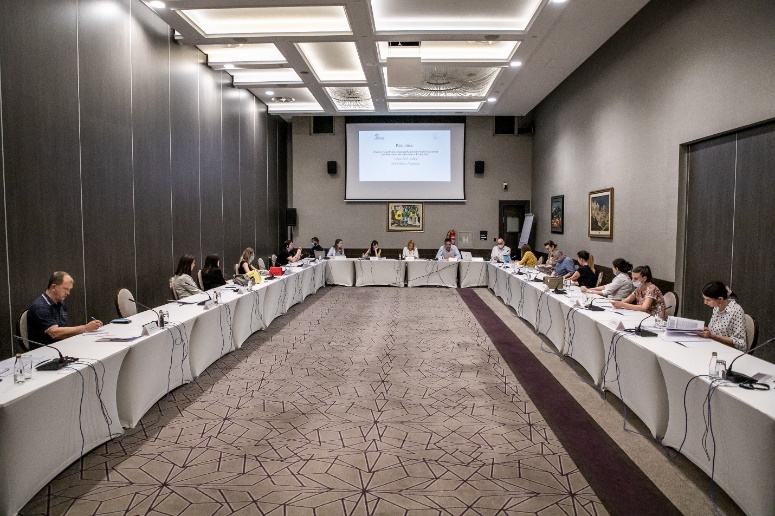 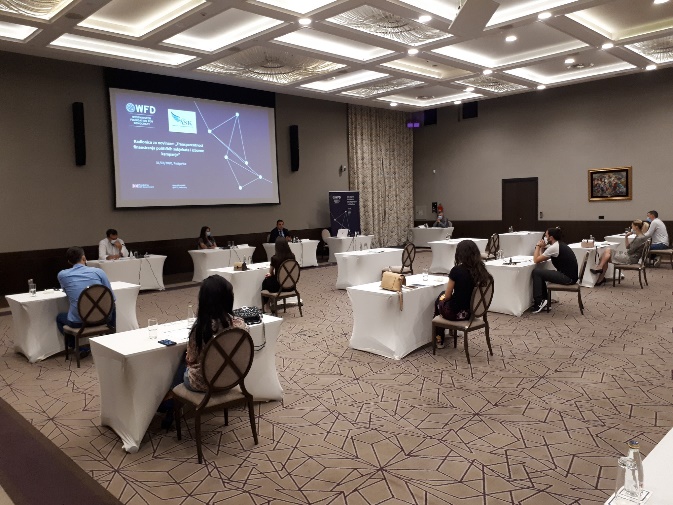 U cilju predstavljanja ključnih nadležnosti Agencije i zakonskih obaveza političkih subjekata i organa vlasti tokom izborne kampanje, ASK je, u saradnji sa Vestminsterskom fondacijom za demokratiju (WFD) i uz podršku Britanska ambasade u Crnoj Gori, organizovala okrugli sto i tri radionice na temu “Transparentnost finansiranja političkih subjekata i izborne kampanje” (u periodu od 29. do 31. jula 2020).Okrugli sto, kao i prva radionica su bili predviđeni za političke subjekte. Učesnici radionice koja je održana drugog dana su bili predstavnici nevladinog sektora, a tokom trećeg dana nadležnosti i aktivnosti Agencije u izbornoj kampanji prezentovane su novinarima.5.3. Ostale aktivnostiU III kvartalu 2020. godine:Tokom izborne kampanje evidentirano je ukupno 155 pružalaca usluga političkim subjektima tokom izborne kampanje i svi su Agenciji dostavili potrebnu dokumentaciju (83 na zahtjev Agencije, a 72 u skladu sa Zakonom - tri dana od dana sklapanja ugovora sa političkim subjektima);  Dostavljena su 62 Cjenovnika medijskog oglašavanja i svi su objavljeni na internet stranici Agencije (kao i oni koji su stigli van roka);Dato je 49 mišljenja na zahtjeve organa vlasti i političkih subjekata;Dato je 576 pravnih savjeta i pojašnjenja;Predstavnici ASK sasatali su se (6. jula) sa predstavnicima Kancelarije OEBS-a za demokratske institucije i ljudska prava (ODIHR), sa kojima su razmatrali stanje u oblasti kontrole finansiranja političkih subjekata i izbornih kampanja u Crnoj Gori, mjere koje je preduzela Agencija na unapređenju te oblasti rada, aktivnosti koje je ASK preduzela na pripremi procesa kontrole finansiranja izborne kampanje za izbore održane 30. avgusta; 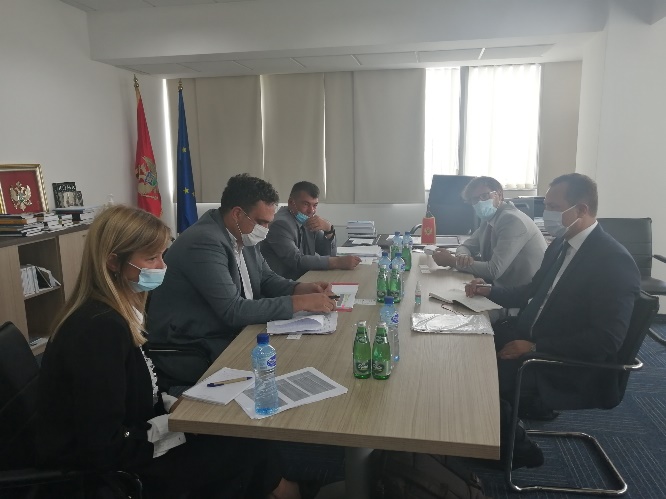 Direktorica ASK Jelena Perović sa saradnicima održala je radni sastanak sa predstavnicima elektronskih i štampanih medija, kojem je prisustvovao i predsjednik Savjeta ASK Momčilo Radulović (14. avgusta). Tom prilikom, predstavnici Agencije apostrofirali su  da cilj svih aktivnosti Agencije tokom izborne kampanje predstavlja dalje jačenje transparentnosti izbornog procesa i odgovorne upotrebe javnih resursa, a Agencija je upravo saradnju sa medijima prepoznala kao važan segment u ostvarenju tog cilja. 6. SPRJEČAVANJE UGROŽAVANJA JAVNOG INTERESA KOJE UPUĆUJE NA KORUPCIJU POSTUPANJEM PO PRIJAVAMA ZVIŽDAČA I ZAŠTITOM ZVIŽDAČA KOJI ISPUNJAVAJU ZAKONSKE USLOVE ZA ZAŠTITU 6.1. Svrha i opis Postupanje po prijavama o ugrožavanju javnog interesa koje upućuje na postojanje korupcije i zaštita zviždača su instrumenti antikorupcijskog djelovanja i predstavljaju snažan mehanizam u prevenciji korupcije u radu kako javnog, tako i privatnog sektora.Efikasnim postupanjem po prijavama ugrožavanja javnog interesa koje upućuje na postojanje korupcije, zaštitom identiteta lica koja podnose prijave, kao i pravovremenim reagovanjem zakonskih obveznika, sprečava se nastanak posljedica koje mogu uzrokovati povredu ljudskih prava, materijalnu i nematerijalnu štetu po pojedinca, odnosno po državu. U tom smislu, blagovremeno otkrivanje nezakonitih radnji i koordinisan rad svih nadležnih institucija predstavlja jedan od ključnih zadataka u sprečavanju korupcije.                                                                        Postupanje po prijavama U slučaju neispunjavanja preporuka    U slučaju nepodnošenja izvještajau roku ili neobavještavanja Agencije     u roku naznačenom u MišljenjuDijagram 5 – Proces rada po prijavi zviždača iz nadležnosti Agencije6.2. Rezultati radaPrijave o ugrožavanju javnog interesa koje upućuje na postojanje korupcije Od 1. jula do 30. septembra 2020. podnijete su 24 prijave zviždača, od čega devet anonimno. Od tih prijava najviše ih se odnosilo na postupanja lokalnih organa (10), na radne odnose (pet) i postupanje organa državne uprave (tri).Grafikon  13 – Broj prijava zviždača na polugodišnjem nivouU izvještajnom periodu u radu pred Agencijom bila su ukupno 33 postupka po prijavama - 21 iz 2020. i 12 iz prethodne godine. Postupci po službenoj dužnosti (ex officio) U III kvartalu 2020. ASK je pokrenula jedan postupak po službenoj dužnosti na osnovu sopstvenih saznanja, zbog sumnje u nezakonito postupanje organa rukovođenja i upravljanja. Postupak je u toku. Okončani postupci/preporuke u postupcima po prijavama zviždača i po službenoj dužnostiOd 34 postupka vođena pred ASK, okončano je 10 postupaka po prijavama zviždača (pet iz 2019. i pet iz 2020) u kojima nije utvrđeno ugrožavanje javnog interesa. Postupci ustupljeni nadležnim tužilaštvima/nadležnim organimaU izvještajnom periodu nadležnim tužilaštvima proslijeđene su dvije prijave zviždača iz 2020, od kojih je za jednu dostavljeno obavještenje da je odbačena.  Drugim nadležnim organima proslijeđene su četiri prijave zviždača (dvije iz 2019. i dvije iz 2020). Za jednu proslijeđenu prijavu iz 2020. dobijena je povratna informacija da nije utvrđeno postojanje nepravilnosti, dok su u toku postupci za još 34 prijave (četiri prijave iz 2020, 26 iz 2019, tri iz 2018. i jedna prijava iz 2017).Zaštita zviždačaTokom izvještajnog perioda nije bilo podnijetih zahtjeva za zaštitu zviždača, dok su u toku postupci po tri zahtjeva (dva iz 2019. i jednom iz 2020).U III kvartalu prispio je rok za realizaciju preporuke date u II kvartalu u Mišljenju po zahtjevu za zaštitu zviždača. Organ vlasti na koji se preporuka odnosi obavijestio je ASK dopisom da neće ispuniti datu preporuku. U skladu sa čl. 62, stav 2 ZSK, Agencija će obavijestiti organ koji vrši nadzor nad radom organa na koji se preporuka odnosi.Prekršajni postupciU III kvartalu 2020. nije bilo pokrenutih prekršajnih postupaka koji se odnose na postupanje po prijavama i zahtjevima za zaštitu zviždača. Lica za prijem i postupanje po prijavama zviždačaU skladu sa ZSK, organ vlasti,  privredno društvo, drugo pravno lice ili preduzetnik je dužan da imenuje lice  za prijem i postupanje po prijavama zviždača, koje će provjeravati istinitost navoda iz prijave i predlagati mjere starješini organa, odnosno odgovornom licu u pravnom licu ili kod preduzetnika, te o ishodu preduzetih mjera obavijestiti zviždača u roku od 45 dana od dana podnošenja prijave.U III kvartalu 2020. zakonski obveznik odredio je jedno lice za prijem i postupanje po prijavama zviždača. Pružanje podrške zakonskim obveznicima i obuke zaposlenih u nadležnom OdsjekuKada je riječ o edukaciji predstavnika organa vlasti u oblasti postupanja po prijavama zviždača, realizovane su posljednje dvije obuke u okviru projekta „Neka se tvoj glas čuje“ Centra za razvoj nevladinih organizacija (CRNVO), koje su bile namijenjene:licima koja su određena za postupanje po prijavama zviždača u osnovnim školama iz Podgorice, Danilovgrada i Nikšića;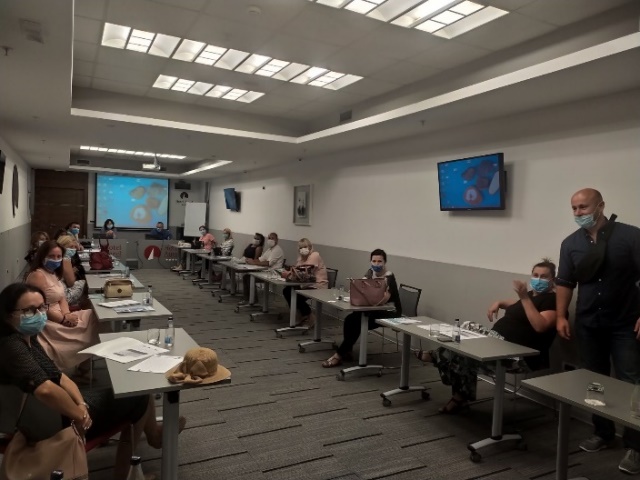 licima koja su određena za postupanje po prijavama zviždača u zdravstvenim institucijama Nikšića, Mojkovca, Bijelog Polja i Pljevalja.Tokom izvještajnog perioda obavljeno je 25 konsultacija sa organima lokalnih samouprava i uprava, javnih ustanova i javnih preduzeća u dijelu koji se odnosi na postupak po prijavama zviždača, podnosiocima prijava i potencijalnim podnosiocima prijava.6.3. Ostale aktivnostiU III kvartalu 2020. godine: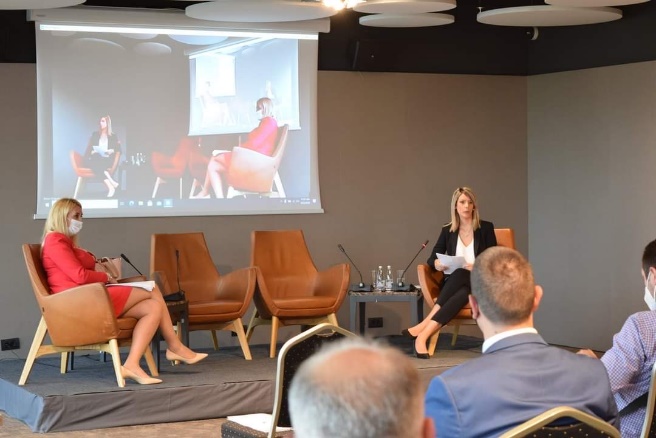 direktorica Agencije otvorila je 25. septembra okrugli sto ,,Zaštita zviždača u Crnoj Gori i zemljama regiona“, koji ujedno predstavlja i završnu aktivnost projekta „Neka se tvoj glas čuje II“ koji CRNVO sprovodi uz podršku Ambasade Kraljevine Holandije;Predstavnici ASK su, u ime Crne Gore, kao države kandidata za članstvo u EU koja ima obavezu usklađivanja svog zakonodavstva sa pravnom tekovinom EU, prisustvovali  virtuelnom sastanku Ekspertske grupe Evropske komisije za zaštitu zviždača (29. septembra), koja je formirana u cilju transponovanja odredbi Direktive EU o zviždačima;Predstavnici ASK uzeli su učešće na online okruglom stolu posvećenom Izvještaju za 2019. godinu o stanju branitelja ljudskih prava u Crnoj Gori (14 – 15. septembar), dajući relevantne podatke u pogledu preporuka sadržanih u Izvještaju;Predstavnici Agencije prisustvovali su online sastanku na temu procjene domaćeg zakonodavnog okvira koji se tiče prijava i zahtjeva za zaštitu zviždača sa ekspertom Markom Vortom u okviru RAI regionalnog projekta ,,Breaking the Silence: Enhancing the Whistleblowing Policies and Culture in Western Balkans and Moldova".UNAPREĐENJE INTEGRITETA U JAVNOM SEKTORU DONOŠENJEM PLANOVA INTEGRITETA OD STRANE ORGANA VLASTI I IZVJEŠTAVANJE O NJIHOVOM SPROVOĐENJUSvrha i opisPlan integriteta je interni antikorupcijski dokument koji sadrži mjere za sprečavanje i otklanjanje mogućnosti za nastanak i razvoj različitih oblika koruptivnog i neetičnog ponašanja u okviru organa vlasti. Plan integriteta je rezultat samoprocjene izloženosti organa vlasti rizicima za nastanak i razvoj korupcije, kao i izloženosti etički i profesionalno neprihvatljivim postupcima.  Dijagram 6  - Proces rada Agencije u oblasti donošenja i sprovođenja planova integritetaRezultati radaImenovanje menadžera integritetaOdsjek za integritet i lobiranje, praćenje propisa i davanje mišljenja na propise iz oblasti antikorupcije redovno ažurira listu odgovornih lica za izradu i sprovođenje plana integriteta (menadžeri integriteta). Prema evidenciji Agencije, u III kvartalu 2020. godine 13 organa vlasti po prvi put je donijelo rješenje o određivanju menadžera integriteta. U pitanju su: Uprava za zaštitu kulturnih dobara, JU Centar za kulturu Gusinje, JU Centar za kulturu Petnjica, JU Centar za pružanje usluga iz oblasti socijalne i dječje zaštite za Opštinu u okviru Glavnog grada – Golubovci, „Fond za zaštitu životne sredine“ d.o.o. Podgorica, „Park prirode Komovi” d.o.o. Andrijevica, „Otpadne vode“ d.o.o. Budva, „Zaštita prostora Crne Gore“ d.o.o. Danilovgrad, „Agencija za projektovanje i razvoj” d.o.o. Rožaje, „Regionalni biznis centar” d.o.o. Berane, „Komunalno Tuzi“ d.o.o. Tuzi, „Sveti Stefan hoteli” a.d. Budva i „Komunalne djelatnosti“ d.o.o. Gusinje.Od početka godine menadžera integriteta je po prvi put odredilo 17 organa.U pitanju su novoformirani organi vlasti, organi koji su ranije bili obuhvaćeni planom integriteta resornih ministarstava ili organi koji usljed nedostatka kadrovskih kapaciteta nijesu bili u mogućnosti da u ranijem periodu ispune odredbe Pravila za izradu i sprovođenje plana integriteta koje se odnose na određivanje menadžera integriteta i formiranje radne grupe.Ukupno 73 organa vlasti su u ovom kvartalu informisala Agenciju o promjeni menadžera integriteta, odnosno o imenovanju novog lica za menadžera integriteta. Od početka godine, ukupno 129 organa je imenovalo drugu osobu za menadžera integriteta.Ukupan broj organa vlasti koji su odredili menadžera integriteta od 1. januara 2016. godine je 709 (97,8% od ukupnog broja organa vlasti).Grafikon 14 – Nivo ispunjenosti obaveze određivanja menadžera integritetaPlanovi integritetaAgencija je početkom III kvartala 2020. godine uputila dopise na adrese 27 organa vlasti, kojima ih je informisala da su dužni da ispune zakonsku obavezu usvajanja plana integriteta. U pitanju su novoformirani organi vlasti, organi koji su ranije bili obuhvaćeni planom integriteta resornih ministarstava ili organi koji usljed nedostatka kadrovskih kapaciteta nijesu bili u mogućnosti da u ranijem periodu ispune odredbe Pravila za izradu i sprovođenje plana integriteta koje se odnose na određivanje menadžera integriteta i formiranje radne grupe.Od tog broja, 13 organa vlasti je u periodu od 1. jula do 30. septembra 2020. godine prvi put dostavilo Agenciji plan integriteta u štampanoj i elektronskoj formi.U pitanju su: JU Centar za kulturu Petnjica, JU Centar za pružanje usluga iz oblasti socijalne i dječje zaštite za Opštinu u okviru Glavnog grada – Golubovci, JU Dom starih „Bijelo Polje", Uprava za zaštitu kulturnih dobara, Uprava za šume, „Otpadne vode“ d.o.o. Budva, „Agencija za projektovanje i razvoj” d.o.o. Rožaje, „Regionalni biznis centar” d.o.o. Berane, „Park prirode Komovi” d.o.o. Andrijevica, „Komunalno Tuzi“ d.o.o. Tuzi, „Fond za zaštitu životne sredine“ d.o.o. Podgorica, „Komunalne djelatnosti“ d.o.o. Gusinje i „Sveti Stefan hoteli“ a.d. Budva.Od početka godine, plan integriteta je po prvi put usvojilo 19 organa vlasti.Ukupno je 706 organa vlasti dostavilo plan integriteta Agenciji od 1. januara 2016. godine (od ukupno 725 organa vlasti).Grafikon  15 – Nivo ispunjenosti obaveze usvajanja planova integriteta od strane organa vlastiAgencija je u II kvartalu obavijestila organe vlasti da su 2020. godine u obavezi da popune upitnik za procjenu efikasnosti i efektivnosti plana integriteta. Organi vlasti popunjavaju upitnik putem web aplikacije za planove integriteta, što Agenciji omogućava efikasnije prikupljanje upitnika i statističku obradu podataka. Svim organima vlasti je dostavljeno korisničko uputstvo za popunjavanje upitnika putem elektronske aplikacije.Ukupno 77 organa je u III kvartalu putem aplikacije popunilo upitnik za procjenu efikasnosti i efektivnosti plana integriteta. Do sada su upitnik popunila 582 organa vlasti.  Od tog broja, 11 organa je popunilo upitnik 2019. godine, a 571 organ 2020. godine. Organi vlasti su popunjavajući upitnik, između ostalog, procijenili da li su mjere za savladavanje rizika koje su planirali u okviru četiri opšte oblasti rizika, bile efikasne u dvogodišnjem periodu sprovođenja plana integriteta.Agencija je u III kvartalu obavijestila organe vlasti koji su 2018. godine usvojili plan integriteta da su 2020. godine u obavezi da izrade novi plan integriteta za naredni dvogodišnji period. Novi planovi integriteta izrađuju se nakon izvršene procjene efikasnosti i efektivnosti plana integriteta, tj. da li su mjere za savladavanje rizika koje su planirali u okviru oblasti rizika bile efikasne, kao i dosadašnjeg iskustva u sprovođenju mjera za smanjenje/otklanjanje rizika itd.Svim organima vlasti je dostavljeno korisničko uputstvo za unos planova putem elektronske aplikacije.Ukupno 539 organa je u III kvartalu 2020. godine podnijelo revidirane planove integriteta. Od početka godine, Agenciji su dostavljena 542 revidirana plana integriteta. Agencija će te planove integriteta, kao i upitnike za procjenu efikasnosti i efektivnosti, obraditi i analizirati u nastavku 2020. godine, a analiza planova i upitnika će biti izrađena po sistemima/sektorima u koje su svrstani organi vlasti i predstavljena u okviru narednog izvještaja o donošenju i sprovođenju planova integriteta. Na osnovu dostavljenih planova i upitnika, Agencija će izvršiti procjenu efikasnosti i efektivnosti svih planova integriteta, takođe na sistemskom/sektorskom nivou.Izvještaji o sprovođenju plana integritetaOrgani vlasti su bili u obavezi da do 15. aprila 2020. godine Agenciji dostave izvještaj o sprovođenju plana integriteta u 2019. godini, u elektronskoj i štampanoj formi.Agenciji je od 1. jula do 30. septembra 2020. godine dostavljeno ukupno 13 izvještaja o sprovođenju plana integriteta u 2019. godini, od kojih je 10 unijeto u aplikaciju.Agenciji je od početka 2020. godine dostavljeno ukupno 674 izvještaja o sprovođenju plana integriteta za 2019. godinu (98% organa koji su bili u obavezi da podnesu izvještaj, odnosno koji su donijeli plan integriteta do kraja 2019. godine). Od tog broja, 629 izvještaja je unijeto u aplikaciju za planove integriteta.Plan integriteta i izvještaj o njegovom sprovođenju se u elektronskoj formi Agenciji dostavljaju putem web aplikacije. Svim organima vlasti su dostavljena korisnička uputstva za unos plana i izvještaja u elektronsku aplikaciju.Davanje preporuka organima vlasti za unapređenje planova integritetaAgencija je organima vlasti dala preporuke za unapređenje planova integriteta na  sistemskom nivou u okviru Izvještaja o donošenju i sprovođenju planova integriteta u 2019. godini, koji je usvojen u martu 2020. godine, kao i u okviru izvršenih konsultacija u III kvartalu 2020. godine. U pomenutom izvještaju konstatovano je određeno poboljšanje kvaliteta planova integriteta. Imajući u vidu da je 2020. godine za većinu organa vlasti dospjela obaveza revidiranja planova integriteta, odnosno donošenja novih planova za naredni dvogodišnji period, u narednom godišnjem izvještaju o donošenju i sprovođenju planova integriteta (koji će biti izrađen do kraja marta 2021), Agencija će analizirati i evaluirati nove planove integriteta, koje su organi vlasti usvojili tokom 2020. godine.  Pružanje podrške organima vlasti  u izradi i sprovođenju planova integritetaSlužbenici Odsjeka za integritet, lobiranje, praćenje propisa i davanje mišljenja na propise iz oblasti antikorupcije su u III kvartalu 2020. godine nastavili intenzivnu komunikaciju sa organima vlasti, pružali im podršku i davali komentare, sugestije i preporuke u vezi sa planovima integriteta, izvještajima o njihovom sprovođenju i upitnicima za procjenu efikasnosti i efektivnosti plana integriteta, kao i u vezi sa korišćenjem aplikacije za planove integriteta.Tokom izvještajnog perioda, službenici Odsjeka su obavili 849 konsultacija sa organima vlasti povodom izrade planova integriteta za naredni dvogodišnji period, popunjavanja upitnika za procjenu efikasnosti i efektivnosti plana integriteta, kao i povodom korišćenja informacionog sistema za planove integriteta. Od početka godine, obavljeno je 2.007 konsultacija.U III kvartalu nije bilo radnih sastanaka, niti obuka za menadžere integriteta.U septembru 2020. godine, u organizaciji Uprave za kadrove (UZK), upriličena je ceremonija dodjele potvrda o stečenim ključnim vještinama za obavljanje poslova menadžera integriteta polaznicima prvog ciklusa Programa obrazovanja za sticanje ključnih vještina za obavljanje poslova menadžera integriteta, koji sprovodi UZK u saradnji sa ASK, a uz podršku Ambasade SAD u Podgorici. 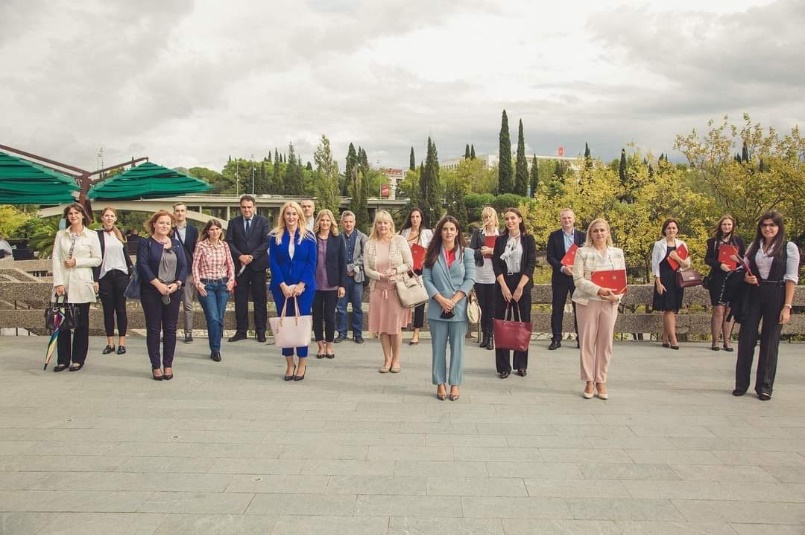 Prekršajni postupciU izvještajnom periodu okončano je 16 predmeta po zahtjevima za pokretanje prekršajnog postupka iz 2020. godine - izrečeno je 15 sankcija (12 novčanih kazni u iznosu od 7.560€ i 3 mjere upozorenja – opomene).Ostale aktivnostiU III kvartalu 2020. godine:određen je novi menadžer integriteta ASK i formirana je radna grupa za pripremu i izradu plana integriteta. Plan integriteta Agencije usvojen je 30. septembra 2020. za naredni dvogodišnji period;održan je sastanak sa predstavnikom Kancelarije UNDP-ja u Crnoj Gori, u cilju uspostavljanja saradnje u narednom periodu. Agencija je izrazila spremnost da učestvuje u budućem projektu koji bi se odnosio na Metodologiju za primjenu i praćenje sprovođenja antikorupcijskih mjera u organima vlasti, a koji bi, u trajanju od 12 do 24 mjeseca, sprovodila Kancelarija UNDP-ja uz učešće Agencije kao partnera i nosioca određenog broja aktivnosti.8. EFIKASNO SPROVOĐENJE  ZAKONA O LOBIRANJU I VRŠENJE NADZORA NAD NJEGOVIM SPROVOĐENJEM8.2. Rezultati radaU III kvartalu 2020. godine nije bilo objavljenih javnih poziva za prijavljivanje kandidata za polaganje ispita za obavljanje poslova lobiranja, niti je bilo organizovanih ispita. Od januara 2016. godine objavljen je ukupno 21 poziv i organizovano je sedam ispita.U III kvartalu 2020. godine nije izdat nijedan sertifikat o položenom ispitu za obavljanje poslova lobiranja. Od januara 2016. godine izdato je ukupno 14 sertifikata.U izvještajnom periodu nije bilo izdatih odobrenja za obavljanje poslova lobiranja, niti rješenja o prestanku važenja odobrenja. Takođe, Agencija nije izdala nijednu legitimaciju u ovom kvartalu. Od januara 2016. godine izdato je šest odobrenja za obavljanje poslova lobiranja i šest legitimacija lobista, i odobren je jedan zahtjev pravnog lica za upis u registar. U registar lobista je od početka sprovođenja Zakona o lobiranju upisano šest fizičkih lica i jedno pravno lice.U III kvartalu Agenciji nije dostavljena nijedna službena zabilješka o lobističkom kontaktu. Prethodne godine su Agenciji dostavljene dvije službene zabilješke.U prvoj polovini 2020. godine, šest fizičkih lica i jedno pravno lice dostavili su Agenciji izvještaj o radu za 2019. godinu.U trećem kvartalu 2020. godine nije bilo dostavljenih informacija lobista i pravnih lica o naručiocu lobiranja, oblasti i predmetu lobiranja. Do sada je Agenciji dostavljena jedna takva informacija.8.3. Ostale aktivnostiAgencija je dopisom upućenim Ministarstvu pravde, kao organu državne uprave nadležnom za poslove antikorupcije, inicirala izmjenu članova Komisije za polaganje ispita za obavljanje djelatnosti lobiranja, iz razloga što je postojećoj komisiji istekao mandat. Takođe, ASK je inicirala izmjene Pravilnika o programu i načinu polaganja ispita za obavljanje poslova lobiranja (u dijelu čl. 4 kojim se definišu članovi ispitne komisija za pripremu i ocjenjivanje pisanog dijela testa, kao i u odnosu na čl. 7 kojim se definiše lista dokumentacije potrebne za ispunjavanje uslova za polaganje ispita) i s tim u vezi Ministarstvu pravde dostavila predlog Pravilnika u skladu sa navedenim izmjenama.DAVANJE MIŠLJENJA NA PROPISE IZ OBLASTI ANTIKORUPCIJE9.1. Svrha i opisUzroci rizika od korupcije u zakonskim normama mogu biti različiti. Najčešći su nejasne, neprecizne i nerazumljive norme koje otvaraju mogućnost za različita diskreciona tumačenja.Osnovni zadatak Agencije u tom segmentu je monitoring važećih propisa i nacrta zakona i podzakonskih akata koji sadrže odredbe koje mogu dovesti do koruptivnog rizika, u najširem smislu riječi. Navedeni rizik ne podrazumijeva samo rizike od korupcije u najužem smislu, već i narušavanje etičnosti, transparentnosti, štetu po javni interes itd, riječju sve ono što može otvoriti mogućnost za neki od oblika koruptivnog ponašanja.9.2. Rezultati radaOdsjek za integritet i lobiranje, praćenje propisa i davanje mišljenja na propise iz oblasti antikorupcije je u izvještajnom periodu uradio Nacrt Mišljenja na Uredbu o uslovima i načinu korišćenja prevoznih sredstava u svojini Crne Gore. Izrada Mišljenja na pomenutu Uredbu proistekla je kao rezultat saradnje pomenutog Odsjeka i Odsjeka za sprovođenje mjera kontrole finansiranja političkih subjekata i izbornih kampanja.10. PODNOŠENJE ZAHTJEVA ZA POKRETANJE PREKRŠAJNIH POSTUPAKA I IZDAVANJE PREKRŠAJNIH NALOGA10.1. Svrha i opisNakon utvrđenih kršenja odredaba ZSK, ZFPSiIK i Zakona o lobiranju, Odsjek za pokretanje prekršajnih postupaka i izdavanje prekršajnih naloga:pokreće prekršajni postupak, podnošenjem zahtjeva za pokretanje prekršajnog postupka nadležnom Sudu za prekršaje, iliizdaje prekršajne naloge (u skladu sa preporukom Evropske komisije, Agencija od druge polovine 2018. godine direktno izdaje prekršaje naloge).Odsjek je u radu zavisan od ostalih odsjeka oba sektora Agencije, budući da pokreće prekršajne postupke na osnovu evidencije i dokaza koje vode i prikupljaju ostali odsjeci, odnosno tek kada oni konstatuju kršenje odredaba antikorupcijskih zakona.  U cilju kažnjavanja kršenja odredaba tri antikorupcijska zakona, Odsjek:Dijagram 7 – Proces rada Agencije u dijelu podnošenja zahtjeva za pokretanje prekršajnog postupka i izdavanje prekršajnih naloga zbog kršenja odredaba antikorupcijskih zakona10.2. Rezultati radaZahtjevi za pokretanje prekršajnih postupakaU III kvartalu 2020. godine Agencija je nadležnim sudovima za prekršaje podnijela ukupno 112 zahtjeva za pokretanje prekršajnih postupaka zbog kršenja odredaba Zakona o sprječavanju korupcije (ZSK) i Zakona o finansiranju političkih subjekata i izbornih kampanja (ZFPSiIK). U izvještajnom periodu okončano je ukupno 119 postupaka (uključujući i one po zahtjevima iz prethodnih godina), od čega su u 78,1% izrečene sankcije. Ukupan iznos novčanih kazni je 17.565€.Tabela  12 – Ishodi zahtjeva za pokretanje prekršajnih postupaka zbog kršenja antikorupcijskih zakonaGrafikon 16 – Struktura zahtjeva za pokretanje prekršajnog postupka u III kvartalu 2020.Tabela  13 – Ishodi pokrenutih prekršajnih postupaka zbog kršenja antikorupcijskih zakona u prva tri kvartala 2019. i 2020. Zastupanje podnijetih zahtjeva za pokretanje prekršajnih postupaka pred nadležnim sudovima za prekršajeOvlašćeni službenici Odsjeka za pokretanje prekršajnih postupaka i izdavanje prekršajnih naloga su u izvještajnom periodu pristupili na 96 ročišta pred nadležnim sudovima za prekršaje Podgorica, Danilovgrad, Kotor, Bar, Cetinje, Nikšić i Kolašin.11. SPROVOĐENJE  MEĐUNARODNE SARADNJE U CILJU JAČANJA KAPACITETA AGENCIJE I PRUŽANJA PODRŠKE U PRIMJENI MEĐUNARODNIH STANDARDA11.1. Svrha i opisAgencija sprovodi međunarodnu i regionalnu saradnju u oblasti borbe protiv korupcije, kao jednu od svojih zakonskih nadležnosti. Sa jedne strane, ta saradnja podrazumijeva ispunjavanje obaveza koje proističu iz članstva Crne Gore u ključnim međunarodnim i regionalnim organizacijama koje definišu i prate sprovođenje standarda u oblasti antikorupcije, a sa druge strane jačanje administrativnih kapaciteta ASK kroz projekte podrške, kao i organa vlasti (oko 700) i javnih funkcionera (preko 4.000) kako bi se dosljedno sprovodili zakoni.  11.2. Rezultati radaJačanje kapaciteta ASK kroz podršku međunarodnih partneraII faza Projekta borbe protiv korupcije, ekonomskog i organizovanog kriminala-„Horizontalni program podrške za Zapadni Balkan i Tursku“U III kvartalu 2020. godine, u okviru II faze Horizontalnog programa – projekta čiji je korisnik Agencija, urađene su finalne verzije Metodologije za kontrolu i prevenciju mogućih zloupotreba državnih resursa u svrhe izbornih kampanja, kao i Metodologije za kontrolu finansiranja političkih subjekata. Navedeni materijali bili su integralni dio Plana kontrole i nadzora za izbornu kampanju za izbore održane 30. avgusta 2020. koji je Agencija sprovodila.Ispunjavanje obaveza iz članstva Crne Gore u regionalnim i međunarodnim organizacijama koje definišu i prate sprovođenje antikorupcijskih standardaGRECO - Grupa zemalja za borbu protiv korupcije Savjeta EvropeU toku je  sprovođenje V kruga evaluacija GRECO u Crnoj Gori kojom se ocjenjuje efikasnost zakonskog okvira i prakse u odnosu na „Prevenciju korupcije i unapređenje integriteta kod najvećih funkcija izvršne vlasti i policije“. Agencija je u izvještajnom periodu dostavila Sekretarijatu GRECO odgovore na Upitnik GRECO-a sa detaljnim informacijama u pogledu navedenih oblasti koje su predmet evaluacije. Sljedeća faza u procesu evaluacije GRECO je posjeta ekspertskog tima državi, koja je bila planirana za 19-23. oktobar 2020. godine, ali je zbog situacije sa pandemijom COVID-19 virusa otkazana. Novi datum posjete biće naknadno utvrđen. Podsjećamo, Evaluacioni izveštaj koji sačini GRECO biće usvojen 2021. godine i sadržaće preporuke koje najčešće impliciraju određene izmjene zakonodavnog okvira i prakse u predmetnim oblastima.Predstavnici Agencije učestvovali su na 85. plenarnoj sjednici GRECO, održanoj u periodu 21-25. septembar, u virtuelnom formatu, na kojoj se razmatraju i usvajaju evaluacioni izvještaji, kao i izvještaji o ispunjenosti GRECO preporuka svih 50 država članica GRECO.  Aktivnosti u okviru članstva u Konvenciji UN protiv korupcije (UNCAC)Crna Gora je u julu 2020. žrijebanjem izvučena da zajedno sa Iranom evaluira primjenu Konvencije UN protiv korupcije u Indiji i to Poglavlje II – Prevencija korupcije i Poglavlje V – Povraćaj imovine. Na ovaj način, evaluacija je započeta i naredni korak će biti održavanje video konferencije na kojoj će odabrani službenici ASK i Vrhovnog državnog tužilaštva, zajedno sa ekspertima Iraka, dogovarati dalje korake u evaluaciji.Što se tiče evaluacije primjene UNCAC- a u Crnoj Gori, koju sprovode Estonija i Irak zajedno sa Kancelarijom UNODC, kao Sekretarijatom ovog evaluacionog mehanizma, Agencija je u prethodnom periodu dostavila popunjeni Upitnik o samoprocjeni primjene UNCAC-a i još uvijek se očekuju upiti za dodatne informacije i pojašnjenja od strane evaluatora i UNODC, kao i njihova radna posjeta Crnoj Gori, a u cilju izrade izvještaja o nivou primjene predmetnih poglavlja UNCAC u našoj državi. Takođe, u izvještajnom periodu, predstavnice Agencije učestvovale su na (virtuelnom) 11. zasijedanju Otvorene međuvladine grupe za prevenciju korupcije u okviru UNCAC-a (31.08-02.09.) i Prvom međusesijskom sastanku Konferencije država članica UNCAC-a u cilju pripreme za Konferenciju UN o antikorupciji (01-03.09). 	Regionalna antikorupcijska inicijativa za jugoistočnu Evropu (RAI)U toku je sprovođenje trogodišnjeg RAI projekta o zviždačima, čiji je korisnik Agencija, kao i druge zemlje Zapadnog Balkana i Moldavija, a koji ima za cilj jačanje politika i kulture za zviždače u zemljama obuhvaćenim projektom.U izvještajnom periodu, Agencija je dala komentare na Metodologiju za izradu studije o zakonodavstvu u oblasti zviždača, kao i institucionalnom ustrojstvu u ovoj oblasti. Predstavnici Agencije prisustvovali su online sastanku na temu procjene domaćeg zakonodavnog okvira koji se tiče prijava i zahtjeva za zaštitu zviždača sa ekspertom Markom Vortom u okviru RAI regionalnog projekta ,,Breaking the Silence: Enhancing the Whistleblowing Policies and Culture in Western Balkans and Moldova".Takođe, Agencija je koordinirala učešće predstavnika Crne Gore (predstavnik sudstva, tužilaštva i ASK-a) na RAI Školi za mlade antikorupcijske praktičare u Jugoistočnoj Evropi, koja se održava u virtuelnom formatu. Antikorupcijska mreže za Istočnu Evropu i Centralnu Aziju Organizacije za ekonomsku saradnju i razvoj (ACN OECD)U okviru Antikorupcijske mreže OECD-a, Agencija je na zahtjev Mreže dostavila nekoliko dokumenata za potrebe Mreže, i to: najznačajnije rezultate Agencije za 2019. godinu sa prepoznatim daljim izazovima u radu, ažurirane detalje o kontakt osobama za Mrežu organa krivičnog gonjenja (LEN), kao i kontakte iz partnerskih organizacija civilnog društva i partnera iz privatnog sektora. Mreža preventivnih antikorupcijskih tijela (NCPA)U izvještajnom periodu održan je online plenarni sastanak Mreže (29. septembra) na kojem je učestvovala predstavnica ASK. Tom prilikom, države članice predstavile su rezultate tekućih projekata koji su proizašli iz navedene Mreže. S tim u vezi, predstavnici ASK dostavili su tekst na temu ,,Značaj IT platformi u sprovođenju procjene rizika od korupcije u institucijama i izbornim kampanjama“, a za potrebe izrade Studije o upotrebi tehnologija u prevenciji korupcije, čiju izradu je pokrenula italijanska antikorupcijska Agencija. Na ovaj način Agencija je, kao primjer dobre prakse, predstavila svoja iskustva u korišćenju IT platformi kao instrumenta za efikasno prikupljanje, obradu podataka i u krajnjem za povećanje transparentnosti u oblastima procjene rizika od korupcije u institucijama i kontrole izbornih kampanja. Aktivno učešće  ASK u procesu pristupanja Crne Gore Evropskoj uniji Polazeći od zaključaka sa V sjednice Savjeta za vladavinu prava, Agencija je pripremila i u julu 2020. Kancelariji za Evropske integracije dostavila Plan aktivnosti za realizaciju preporuka iz Nezvaničnog dokumenta evropske komisije o stanju u Poglavljima 23 i 24 za Crnu Goru, koje se tiču rada ASK, kao i dodatne informacije koje upućuju na potrebu dodatnog sagledavanja rezultata rada Agencije.Takođe, u Agenciji je organizovan sastanak sa predstavnicima Delegacije EU u Crnoj Gori (10. septembar), na kojem je učestvovala direktorica Agencije sa službenicima. Sastanak je bio posvećen rezultatima sprovedene kontrole tokom izborne kampanje za parlamentarne i lokalne izbore u pet crnogorskih opština, održane 30. avgusta, kao i planovima ASK za naredni period.   Bilateralna saradnjaU prostorijama Agencije održan je sastanak sa predstavnicima Ambasade SAD u Podgorici (9. septembar), u cilju pružanja informacija za potrebe izrade Izvještaja Stejt Dipartmenta o stanju ljudskih prava u CG. 11.3. Ostale aktivnostiU III kvartalu 2020. godine:Predstavnica ASK učestvovala je na OEBS Konferenciji na visokom nivou ,,Dobro upravljanje i borba protiv korupcije u digitalnom vremenu" (6. jula) i u okviru sesije V – Međunarodna saradnja u istragama i krivičnom gonjenju korupcije s akcentom na imovinske kartone i povraćaj imovine predstavila crnogorska rješenja i procjenu rizika koju ASK sprovodi kada je u pitanju provjera izvještaja o prihodima i imovini javnih funkcionera; Predstavnici ASK aktivno su učestvovali na online okruglom stolu posvećenom Izvještaju za 2019. godinu o stanju branitelja ljudskih prava u Crnoj Gori (14-15.09), dajući relevantne podatke u pogledu preporuka sadržanih u Izvještaju;   Predstavnici ASK su, u ime Crne Gore, kao države kandidata za članstvo EU, koja ima obavezu usklađivanja svog zakonodavstva sa pravnom tekovinom EU, prisustvovali  virtuelnom sastanku Ekspertske grupe Evropske komisije za zaštitu zviždača (29. septembra), koja je formirana u cilju transponovanja odredbi Direktive EU o zviždačima;Predstavnici ASK sastali su se (6. jula) sa predstavnicima Kancelarije OEBS-a za demokratske institucije i ljudska prava (ODIHR), sa kojima su razmatrali stanje u oblasti kontrole finansiranja političkih subjekata i izbornih kampanja u Crnoj Gori; Za potrebe Savjeta ASK, pripremljen je Pregled dosadašnje donatorske podrške radu ASK i projektovane podrške za 2020, 2021, 2022. godinu, kako bi se na najefikasniji način planirala buduća podrška radu Agencije, kao i da bi se osigurala nadogradnja, a istovremeno izbjeglo preklapanje dalje podrške.12. PODIZANJE NIVOA JAVNE SVIJESTI O ŠTETNOSTI KORUPCIJE I UPOZNATOST JAVNOSTI SA RADOM I REZULTATIMA AGENCIJE12.1. Svrha i opisOdsjek za edukacije, istraživanja, kampanje i analitiku sprovodi edukativne, istraživačke i ostale preventivne antikorupcijske aktivnosti, kao što su antikorupcijske i informativne kampanje usmjerene na podizanje nivoa javne svijesti o korupciji, te dalje jačanje znanja o nadležnostima ovog organa i obavezama obveznika primjene antikorupcijskih zakona iz nadležnosti Agencije. Stavovi javnosti o korupciji i upoznatost sa radom ASK ispituju se na godišnjem nivou u istraživanju javnog mnjenja.Odsjek obezbjeđuje kontinuirano prisustvo u medijima u cilju informisanja opšte i stručne javnosti o svom radu, nadležnostima i rezultatima ostvarenim na antikorupcijskom planu. Takođe, u Odsjeku se razvijaju metodologije i alati za analizu rezultata rada Agencije po svim nadležnostima i sačinjavaju analitički izvještaji.12.2. Rezultati radaInformativne kampanjePripremljen je i sproveden Plan PR aktivnosti ASK tokom kampanje za parlamentarne i lokalne izbore 2020, koji je sastavni dio Plana kontrole i nadzora za izbornu kampanju za izbore koji su održani 30. avgusta. Plan PR aktivnosti sadrži ciljeve, ciljne grupe, aktivnosti, rokove i indikatore, a njegovo sprovođenje je imalo za cilj da doprinese daljem jačanju transparentnosti, kao ključnom uslovu integriteta izbornog procesa.S tim u vezi:  Pripremljen je liflet „Transparentnost i kontrola izbornog procesa“ koji je odštampan u 35.000 primjeraka, od kojih je 27.000 insertovano u dnevnim listovima Vijesti (7.500), Dan (10.000), Pobjeda (5.000) i Dnevne novine (4.500);U saradnji sa Vestminsterskom fondacijom za demokratiju (WFD) izrađena su dva video materijala namijenjena političkim subjektima i organima vlasti, koja su postavljena na internet stranici ASK; Baner ,,Parlamentarni i lokalni izbori 2020“ postavljen je na dva internet portala u periodu 9–28. avgusta. Na oba portala bilo je po 5.000 dnevnih prikaza, na portalu vijesti.me zabilježeno je 57 klikova i 100.000 impresija, dok je na portalu portalanalitika.me bilo ukupno 101.613 impresija i 138 klikova;Nalozi Agencije na društvenim mrežama Facebook i Twitter redovno se ažuriraju.Izvještaj o sprovođenju Plana PR aktivnosti biće sastavni dio Izvještaja o realizaciji Plana nadzora i kontrole za izbore održane 30. avgusta 2020.Obuke i edukativne aktivnosti za obveznike sprovođenja antikorupcijskih zakona iz nadležnosti ASK Agencija je u III kvartalu 2020. godine organizovala 5 obuka za obveznike antikorupcijskih zakona, koje je pohađalo ukupno 75 polaznika. Edukacije su organizovane samostalno i u saradnji sa drugim nadležnim institucijama i NVO sektorom.Tabela 14 - Obuke koje su predstavnici Agencije održali za obveznike antikorupcijskih zakonaPolaznicima svih navedenih obuka podijeljen je informativno-edukativni materijal koji ASK kontinuirano priprema, a u kojem su predstavljene nadležnosti i rezultati rada Agencije, kao i obaveze organa vlasti iz tri antikorupcijska zakona.Edukacija službenika AgencijeU saradnji sa institucijama i nevladinim organizacijama u Crnoj Gori, kao i međunarodnim partnerima, zaposleni u Agenciji su u III kvartalu bili polaznici tri obuke/radionice. Tabela 15 - Obuke koje su pohađali službenici AgencijeSaopštenja za javnost o rezultatima rada ASKAgencija kontinuirano informiše javnost o svom radu putem saopštenja dostupnih na web-stranici ASK, posredstvom elektronskih i štampanih medija, izvještaja o radu, te izlaganja njenih predstavnika na okruglim stolovima i konferencijama koje organizuje ili na koje je pozvana. U trećem kvartalu na sajtu ASK objavljeno je 47 saopštenja, od čega 28 saopštenja ASK i 19 saopštenja Savjeta ASK. Najveći broj saopštenja u ovom periodu odnosio se na oblast kontrole finansiranja političkih subjekata i izbornih kampanja (21), potom na sprječavanje sukoba interesa i provjeru izvještaja o prihodima i imovini (3), postupanje po prijavama zviždača (2), itd.U izvještajnom periodu ASK je odgovorila na 22 novinarska pitanja, od čega je u medijima objavljeno 19 odgovora. U izvještajnom periodu, Agencija se našla:233 puta u sadržaju štampanih medija;281 put u sadržaju online medija;49 puta u sadržaju elektronskih medija.U izvještajnom periodu načelnik Odsjeka za kontrolu finansiranja političkih subjekata i izbornih kampanja dao je intervju za dnevni list „Pobjeda“, dok je tadašnji V.D. direktora imao govor na otvaranju radionice o nacrtu metodologija za kontrolu izbornog procesa. Takođe, direktorica ASK dala je izjave za potrebe informativnih emisija TV Vijesti i RTCG.Nalozi ASK na društvenim mrežamaU izvještajnom periodu kontinuirano je ažurirana stranica Agencije na društvenim mrežama Facebook i Twitter. Na Facebook i Twitter nalogu bilo je po 17 objava. Na obje društvene mreže primjetno je povećanje broja pratilaca u odnosu na prethodni period.Do kraja izvještajnog perioda broj pratilaca na Facebooku iznosio je 536 (519 u prethodnom kvartalu), dok je na Twitteru taj broj iznosio 414 (376 u prethodnom kvartalu).  Na Youtube kanal Agencije postavljena su dva videa, sa 30. i 31. sjednice Savjeta Agencije.Izrada kvartalnih i godišnjeg Izvještaja o radu ASKU III kvartalu izrađen je II Kvartalni izvještaj o sprovođenju Plana rada Agencije za 2020. godinu, koji je usvojen na 31. sjednici Savjeta ASK, 31. jula 2020.Redovno odgovaranje na zahtjeve po SPIAgenciji je u izvještajnom periodu podneseno ukupno 26 zahtjeva za slobodan pristup informacijama: Grafikon 17  – Odgovori Agencije na zahtjeve za slobodan pristup informacijama u III kvartalu 2020.Sastanci sa medijima i NVODirektorica ASK Jelena Perović sa saradnicima sastala se 14. avgusta sa predstavnicima elektronskih i štampanih medija - Nove M, TVCG, TV Vijesti, Dnevnih novina, Dana i ND Vijesti. Sastanku je prisustvovao i predsjednik Savjeta ASK Momčilo Radulović. 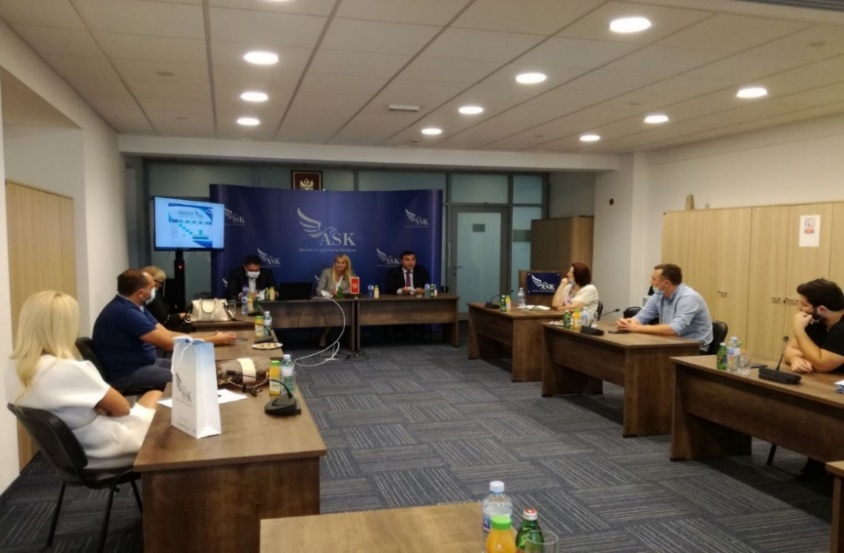 Cilj ove aktivnosti ASK tokom predizborne kampanje je dalje jačanje transparentnosti izbornog procesa i odgovorne upotrebe javnih resursa, a Agencija je upravo saradnju sa medijima prepoznala kao važan segment u ostvarenju tog cilja. Direktorica Agencije se 25. septembra sa saradnicima sastala sa predstavnicima nevladinih organizacija Centar za građansko obrazovanje – CGO i Centar za razvoj nevladinih organizacija – CRNVO, a 30. septembra sa predstavnicima Centra za demokratsku tranziciju - CDT i Centra za monitoring i istraživanje - CEMI. Cilj sastanaka je dalje jačanje saradnje Agencije i civilnog sektora u prevenciji korupcije. Na sastancima su prezentovane aktuelne aktivnosti ASK, sa posebnim osvrtom na kontrolu finansiranja kampanje za izbore koji su održani 30. avgusta, a razmijenjeni su i predlozi za bolju i sadržajniju međusobnu saradnju.13. UPRAVLJANJE INFORMACIONIM SISTEMOM AGENCIJEUnapređenje Web sajta kroz razvoj novih funkcionalnosti u skladu sa daljim razvojem aplikativnog softveraU izvještajnom periodu, nakon testiranja, postavljena je nova verzija analitičkih izvještaja koja, pored novčanih i nenovčanih prihoda, pod kategorijom „vrste prihoda“ prikazuje i članarine koje su prikupili politički subjekti. Trenutno se u testnoj fazi nalazi i četvrta vrsta prihoda, krediti. Takođe, u okviru analitike, pored tipa izvještaja „Prihodi iz privatnih izvora“, realizovan je i tip izvještaja „Troškovi u izbornim kampanjama“.Pored unakrsnih pretraga po raznim kriterijumima, ključne pretrage su po vrsti troškova.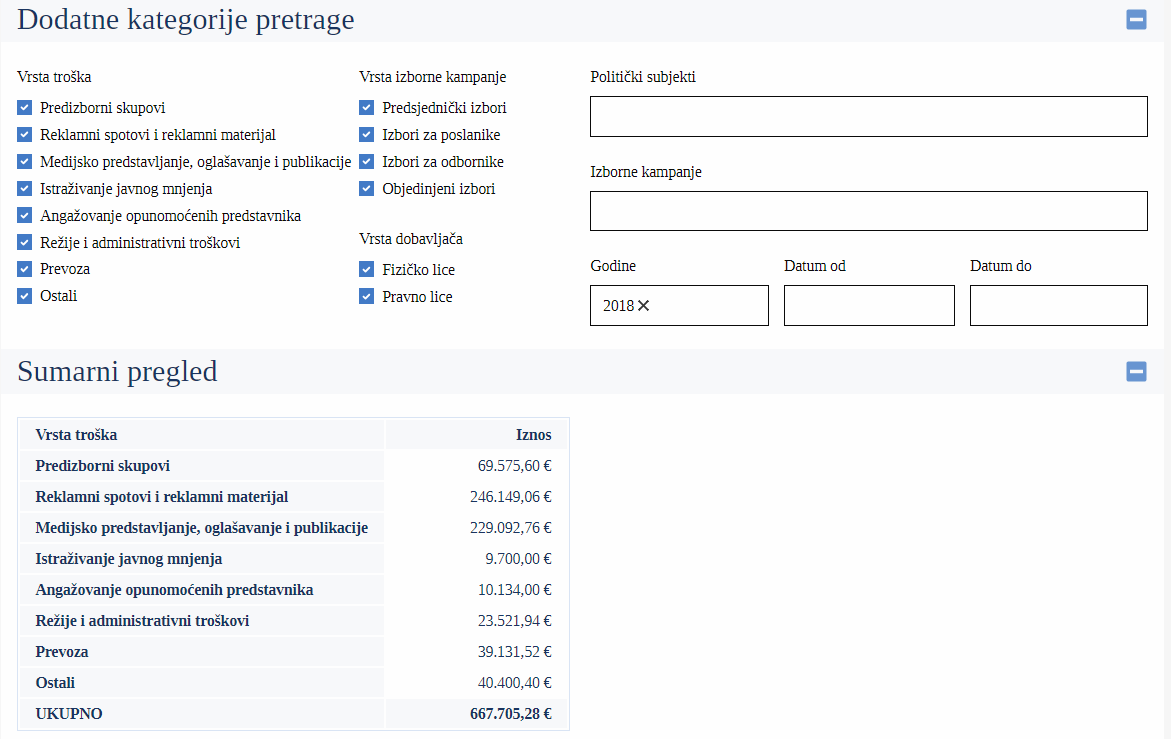 Unapređenje i nadogradnja informacionog sistema  u skladu za zahtjevima U skladu sa planom realizacije i ugovorima koje je Agencija sklopila i realizovala u prethodnom periodu, u završnoj fazi je i izrada demo verzije online aplikacije za dostavljanje izvještaja o prihodima i imovini. Takođe, u kontinuitetu se radi na aplikaciji čiju izradu je finansirala Ambasada SAD u Crnoj Gori. U pitanju je aplikacija koja će, za potrebe Odsjeka za kontrolu političkih subjekata i izbornih kampanja, omogućiti javnosti trasparentno praćenje marketinškog ulaganja političkih subjekata pomoću interaktivnih mapa. U početnoj fazi, na mapama će biti omogućen uvid u lokacije bilborda na teritoriji Crne Gore koji su postavljeni u toku izborne kampanje.Redovan monitoring, upotreba bezbjednosnih alata i opreme u cilju jačanja informacione bezbjednostiU cilju potpune sigurnosti resursa Agencije, Odjeljenje za informacione tehnologije je, u skladu sa bezbjednosnim potrebama, tokom izvještajnog perioda uradilo polugodišnju provjeru i testiranje kompletnog protivpožarnog sistema u svim zonama koje pripadaju Agenciji. Takođe, ista provjera i testiranje su odrađeni na protivprovalnom sistemu, kao i sistemu videonadzora.Ostale aktivnostiKontinuirano se rade analize informacionog sistema, kako bi se na najbolji način utvrdile eventualne potrebe za izmjenama ili nadogradnjom.III FINANSIJSKI IZVJEŠTAJI IZVRŠENJE BUDŽETA ASKAgencija je u obavezi da sačinjava kvartalne finansijske izvještaje i dostavlja ih Ministarstvu finansija najkasnije do 15. u prvom mjesecu narednog kvartala tekuće godine za prethodni kvartal, na obrascima 3 i 5, shodno članu 3 Pravilnika o načinu sačinjavanja i podnošenja finansijskih izvještaja budžeta, državnih fondova i jedinica lokalne samouprave. Budžet Agencije za 2020. godinu iznosi 1.537.308,00€.Plan budžeta Agencije za period 01.01-30.09.2020. iznosi 1.167.231,00€, od čega je utrošeno 886.335,81€ (procenat izvršenja je 75,93%).Ukupni izdaci Agencije za period 01.01-30.09.2020. godine iznose 886.335,81€, od čega:JAVNE NABAVKEU III kvartalu 2020. godine pokrenut je jedan postupak nabavke male vrijednosti, i to za nabavku usluga obezbjeđenja službenih prostorija, kao i tri postupka jednostavnih nabavki, i to za nabavku usluga kasko osiguranja, usluga postavljanja reklamnih panoa i televizijskih usluga. Za neke od navedenih pokrenutih postupaka (kao i za postupke pokrenute u II kvartalu) zaključeni su ugovori prikazani u tabeli:IV LJUDSKI RESURSI I PRAVNA PITANJAPravilnik o unutrašnjoj organizaciji i sistematizaciji Agencije usvojen je na 79. sjednici Savjeta, održanoj 30.10.2018. godine. Pravilnikom je predviđeno 60 izvršilaca. U III kvartalu 2020. godine, na 30. sjednici Savjeta ASK održanoj 24. jula 2020. godine, za direktoricu Agencije je izabrana Jelena Perović. U izvještajnom periodu na neodređeno vrijeme su popunjena sljedeća radna mjesta:Načelnica u Odsjeku za integritet, lobiranje i praćenje propisa i davanje mišljenja na propise iz oblasti antikorupcije u Sektoru za prevenciju korupcije, integritet, lobiranje i primjenu međunarodnih standarda;Viša Savjetnica III u Službi za finansijske poslove.  Takođe, privremeno je, na period od šest mjeseci, popunjeno radno mjesto  Viši/a namještenik/ca – vozač, van organizacionih jedinica. U III kvartalu je sprovedena procedura oglasa za popunjavanje radnog mjesta Viši/a savjetnik/ca III, van organizacionih jedinica (popunjavanje tog radnog mjesta je izvršeno dana 06.10.2020). Takođe, sporazumno je raskinut radni odnos sa samostalnom savjetnicom I u Odjeljenju za međunarodnu saradnju i standarde. Zaključno sa danom 06.10.2020. u Agenciji je ukupno na neodređeno vrijeme zaposleno 54 lica, dok je radno mjesto Viši/a namještenik/ca – vozač (van organizacionih jedinica) privremeno popunjeno. U Sektoru za sprječavanje sukoba interesa i kontrolu finansiranja političkih subjekata i izbornih kampanja funkcionišu četiri odsjeka, sa 20 radnih mjesta i sva radna mjesta su popunjena. U Sektoru za prevenciju korupcije, integritet, lobiranje i primjenu međunarodnih standarda funkcionišu tri odsjeka sa 15 radnih mjesta. Trenutno je popunjeno 14 radnih mjesta.U Odjeljenju za međunarodnu saradnju i standarde predviđena su tri radna mjesta, od kojih su popunjena dva, dok su u Odjeljenju za informacione tehnologije predviđena tri radna mjesta, od kojih je popunjeno jedno. U Službi za finansijske poslove predviđena su četiri radna mjesta i ista su popunjena, dok je u Službi za ljudske resurse i pravna pitanja predviđeno 11 radnih mjesta, od kojih je popunjeno 10. Izvan organizacionih jedinica ostale su pozicija Sekretara Savjeta (radno mjesto popunjeno) i pozicije Višeg/e savjetnika/ce III (radno mjesto popunjeno dana 06.10.2020.godine) i Višeg/e namještenika/ce-vozača (radno mjesto privremeno popunjeno).REZIMEU III kvartalnom periodu realizovane su sve aktivnosti predviđene Planom rada Agencije za 2020. godinu.U domenu sprječavanja sukoba interesa i poštovanja ograničenja u vršenju javnih funkcija, ASK je u III kvartalu 2020. dala 22 Mišljenja o postojanju sukoba interesa i ograničenja u vršenju javnih funkcija. S obzirom na rezultate nedavno održanih parlamentarnih i lokalnih izbora, shodno povećanju broja novoimenovanih javnih funkcionera, u periodu koji slijedi očekuje se povećan broj podnijetih zahtjeva, a samim tim i datih Mišljenja ASK. Nakon datih Mišljenja i donijetih Odluka Agencije, podnijeto je 7 ostavki na javne funkcije od strane 6 javnih funkcionera. Osim toga, nakon pokretanja upravnog postupka pred Agencijom, 4 javna funkcionera podnijela su ostavke na dužnosti u privrednim društvima, odnosno izvršila prenos upravljačkih prava.Agenciji je do kraja izvještajnog perioda od strane 23 organa vlasti prijavljeno ukupno 168 poklona, 116 organa vlasti prijavilo je ukupno 316 sponzorstva, dok je od strane 200 organa vlasti prijavljeno ukupno 1014 donacija. Uprkos situaciji koju je izazvala pandemija Virusa Covid19, zabilježen je porast procenta prijavljenih donacija u odnosu na prethodnu godinu za 14,2%, kao i konstantan trend rasta prijavljenih donacija od početka rada ASK.Od početka godine do kraja izvještajnog perioda nadležnom Odsjeku dostavljeno je ukupno 7.136 izvještaja o prihodima i imovini, od čega su 5.569 izvještaja dostavili javni funkcioneri, 1.472 državni službenici, a 95 notari i javni izvršitelji. Svi podnijeti  izvještaji su administrativno – tehnički provjereni.Po pitanju provjere tačnosti i potpunosti izvještaja koja, prema Godišnjem planu provjere za 2020, predviđa provjeru 872 izvještaja o prihodima i imovini podnijeta po različitim osnovima, u izvještajnom periodu u obradi su bila ukupno 572 izvještaja. Započeta je i dodatna provjera, koja se odnosi na 20 funkcionera odabranih u skladu sa vulnerabilnošću subjekta/funkcije na korupciju.U skladu sa svojim nadležnostima, a na osnovu usvojenog Plana kontrole i nadzora, Agencija je tokom izborne kampanje za parlamentarne i lokalne izbore održane 30. avgusta, vršila suštinsku kontrolu političkih subjekata, njihovih aktivnosti, prikupljenih i utrošenih sredstava u toku kampanje, te kontrolisala poštovanje propisanih zabrana i ograničenja upotrebe javnih resursa u kampanji od strane obveznika Zakona. U cilju obezbjeđivanja transparentnosti izborne kampanje, Agencija je na svojoj internet stranici objavljivala sva dokumenata o finansiranju kampanje i upotrebi javnih resursa, a dostupnost tih dokumenata dala je mogućnost zainteresovanoj i stručnoj javnosti da Agenciji i drugim nadležnim organima u toku izborne kampanje podnosi prigovore.Od ukupno dostavljenih 26.815 izvještaja obveznika ZFPSiIK u toku izborne kampanje za izbore održane 30. avgusta, Agencija je zaključno sa 30. septembrom izvršila kontrolu gotovo svih izvještaja i u 3,4% uočila nepravilnosti i uputila upozorenja. Takođe, izvršeno je 4.766 kontrola poštovanja zabrana i ograničenja u toku izborne kampanje.U izvještajnom periodu podnijete su 24 prijave zviždača, od čega devet anonimno. U radu pred Agencijom bila su ukupno 33 postupka po prijavama (uključujući postupke iz prethodne godine), kao i jedan postupak po službenoj dužnosti koji je u III kvartalu pokrenut na osnovu sopstvenih saznanja, i koji je u toku. Od toga, okončano je 10 postupaka po prijavama zviždača u kojima nije utvrđeno ugrožavanje javnog interesa.Nije bilo podnijetih zahtjeva za zaštitu zviždača, a u toku su postupci po tri zahtjeva iz prethodnog perioda. U III kvartalu prispio je rok za realizaciju preporuke date u prethodnom kvartalu, u Mišljenju po zahtjevu za zaštitu zviždača. Organ vlasti na koji se preporuka odnosi obavijestio je dopisom Agenciju da neće ispuniti datu preporuku. ASK će o tome obavijestiti organ koji vrši nadzor nad radom organa na koji se preporuka odnosi.U izvještajnom periodu 13 organa vlasti je prvi put dostavilo Agenciji plan integriteta u štampanoj i elektronskoj formi. Ukupno je Agenciji od 1. januara 2016. godine 706 organa vlasti dostavilo plan integriteta, čime je 97,4% organa vlasti ispunilo obavezu usvajanja plana integriteta.     Ukupno 77 organa je u III kvartalu putem aplikacije popunilo upitnik za procjenu efikasnosti i efektivnosti plana integriteta. Do sada su upitnik popunila 582 organa vlasti.  Agencija je u III kvartalu obavijestila organe vlasti koji su 2018. godine usvojili plan integriteta da su 2020. godine u obavezi da izrade novi plan integriteta za naredni dvogodišnji period. Ukupno 539 organa je u III kvartalu 2020. podnijelo revidirane planove integriteta. Od početka godine, Agenciji su dostavljena 542 revidirana plana integriteta. Agenciji je u izvještajnom periodu dostavljeno ukupno 13 izvještaja o sprovođenju plana integriteta u 2019. godini, a od početka 2020. godine dostavljena su ukupno 674 takva izvještaja (98%).U III kvartalu 2020. Agencija je nadležnim sudovima za prekršaje podnijela ukupno 112 zahtjeva za pokretanje prekršajnih postupaka zbog kršenja odredaba ZSK i ZFPSiIK.U izvještajnom periodu okončano je ukupno 119 postupaka (uključujući i one po zahtjevima iz prethodnih godina), od čega su u 78,1% izrečene sankcije. Ukupan iznos novčanih kazni je 17.565€.U toku je sprovođenje V kruga evaluacija GRECO u Crnoj Gori kojom se ocjenjuje efikasnost zakonskog okvira i prakse u odnosu na „Prevenciju korupcije i unapređenje integriteta kod najvećih funkcija izvršne vlasti i policije“. Posjeta ekspertskog tima državi odložena je zbog situacije sa pandemijom COVID-19.Crna Gora je u julu 2020. žrijebanjem izvučena da zajedno sa Iranom evaluira primjenu Konvencije UN protiv korupcije u Indiji i to Poglavlje II – Prevencija korupcije i Poglavlje V – Povraćaj imovine.Na 30. sjednici Savjeta ASK, održanoj 24. jula 2020, za direktoricu Agencije izabrana je Jelena Perović.Plan budžeta Agencije za prva tri kvartala 2020. iznosi 1.167.231,00€, a procenat izvršenja je 75,93%.Podgorica,  22. oktobar 2020. godineBroj: 01-2000/3                                                                                                                                     DIREKTORICA                  Jelena Perović, s.r.ANEKSI ANEKS 1-2ANEKS 3 ANEKS 4ANEKS 5ANEKS 6ANEX 5ANEX 6                                      TRI KVARTALA 2019.                              TRI KVARTALA 2020.                                      TRI KVARTALA 2019.                              TRI KVARTALA 2020.                                      TRI KVARTALA 2019.                              TRI KVARTALA 2020.                                      TRI KVARTALA 2019.                              TRI KVARTALA 2020.                                      TRI KVARTALA 2019.                              TRI KVARTALA 2020.                                      TRI KVARTALA 2019.                              TRI KVARTALA 2020.                                      TRI KVARTALA 2019.                              TRI KVARTALA 2020.                                      TRI KVARTALA 2019.                              TRI KVARTALA 2020.                                      TRI KVARTALA 2019.                              TRI KVARTALA 2020.Osnov pokretanja prekršajnog postupka Broj pokrenutih prekršajnih postupakaBroj okončanih postupaka(uključujući i predmete  iz prethodnih godina)Procenat kažnjivostiIznos novčanih kazniBroj pokrenutih prekršajnih postupakaBroj okončanih postupaka(uključujući i predmete  iz prethodnih godina)Procenat kažnjivostiIznos novčanih kazniSukob interesa/ ograničenja u vršenju javnih funkcija233577%7.144€101267%2.180€  Primljeni pokloni po godinama od 1. januara 2016.  Primljeni pokloni po godinama od 1. januara 2016.  Primljeni pokloni po godinama od 1. januara 2016.  Primljeni pokloni po godinama od 1. januara 2016.  Primljeni pokloni po godinama od 1. januara 2016.  Primljeni pokloni po godinama od 1. januara 2016.  Primljeni pokloni po godinama od 1. januara 2016.  Primljeni pokloni po godinama od 1. januara 2016.  Primljeni pokloni po godinama od 1. januara 2016.  Primljeni pokloni po godinama od 1. januara 2016.  Primljeni pokloni po godinama od 1. januara 2016.  Primljeni pokloni po godinama od 1. januara 2016.  Primljeni pokloni po godinama od 1. januara 2016.  Primljeni pokloni po godinama od 1. januara 2016.  Primljeni pokloni po godinama od 1. januara 2016.  Primljeni pokloni po godinama od 1. januara 2016.  Primljeni pokloni po godinama od 1. januara 2016.  Primljeni pokloni po godinama od 1. januara 2016.  Primljeni pokloni po godinama od 1. januara 2016.  Primljeni pokloni po godinama od 1. januara 2016.  Primljeni pokloni po godinama od 1. januara 2016.  Primljeni pokloni po godinama od 1. januara 2016.  Primljeni pokloni po godinama od 1. januara 2016.  Primljeni pokloni po godinama od 1. januara 2016.2016.2016.2016.2016.2016.2017.2017.2017.2017.2017.2018.2018.2018.2018.2018.2019.2019.2019.2019.2020.2020.2020.2020.2020.Broj organaBroj organaBroj organa1919Broj organaBroj organaBroj organa88Broj organaBroj organaBroj organaBroj organa9Broj organa Broj organa 2525Broj organa Broj organa 232323Broj poklonaBroj poklonaBroj poklona9696Broj poklonaBroj poklonaBroj poklona6969Broj poklonaBroj poklonaBroj poklonaBroj poklona127Broj poklona Broj poklona 159159Broj poklona Broj poklona 168168168PrigodniProtokolarniKoji se ne mogu odbitiKoji se ne mogu odbitiObavještenjaPrigodniProtokolarniKoji se ne mogu odbitiKoji se ne mogu odbitiObavještenjaPrigodniProtokolarniKoji se ne mogu odbitiObavještenjaObavještenjaPrigodniProtokolarniKoji se ne mogu odbitiObavještenjaPrigodniProtokolarniKoji se ne mogu odbitiObavještenja18726612465--224123-3030111462772162492Sponzorstva i donacije po godinama od 1. januara 2016.Sponzorstva i donacije po godinama od 1. januara 2016.Sponzorstva i donacije po godinama od 1. januara 2016.Sponzorstva i donacije po godinama od 1. januara 2016.Sponzorstva i donacije po godinama od 1. januara 2016.Sponzorstva i donacije po godinama od 1. januara 2016.Sponzorstva i donacije po godinama od 1. januara 2016.Sponzorstva i donacije po godinama od 1. januara 2016.2016.2016.2017.2017.2018.2018.2019. 2019. 2019. 2020.2020.Sponz.Donac.Sponz.Donac.Sponz.Donac.Sponz.Donac.Donac.Sponz.Donac.72 (13 organa)    254(33 organa)104 (9 organa)368 (60 organa)41 (8 organa)537 (72 organa)279(107 organa)888 (166 organa)888 (166 organa)316 (116 organa)1014 (200 organa)Izvještaj Izvještaj IzvještajIzvještajIzvještajIzvještajIzvještajIzvještajIzvještajIzvještajIzvještaj5 organa5 organa23 organa23 organa30 organa30 organa77  organa77  organa77  organa92 organa92 organaIzvještaj o prihodima i imoviniPodaci koji se prijavljujuIznosRok/vrijeme podnošenjaIPo stupanju na funkcijuPrihodi i imovina(sa stanjem na dan izbora, imenovanja, odnosno postavljenja)Svi iznosiU roku od 30 dana od dana stupanjaIIRedovni godišnjiPrihodi i imovina za period 1. januar do 31. decembar prethodne godineSvi iznosiOd 1. januara do 31. marta tekuće godineIIIU slučaju uvećanja prihoda/ imovinePrihodi i imovinaSamo preko5. 000 €U roku od 30 dana od dana nastanka promjeneIVPo prestanku funkcijePrihodi i imovinaSvi iznosiU roku od 30 dana od dana prestankaVGodišnji po prestanku 1)Prihodi i imovina(sa stanjem na dan podnošenja Izvještaja)Svi iznosiJednu godinu po prestanku funkcijeVIGodišnji po prestanku 2)Prihodi i imovina(sa stanjem na dan podnošenja Izvještaja)Svi iznosiDvije godine po prestanku funkcije1.Državni funkcioneri (predsjednik države, funkcioneri koje imenuje predsjednik države):1.Državni funkcioneri (predsjednik države, funkcioneri koje imenuje predsjednik države):Predsjednik Crne Gore1Ambasadori i konzulic 102. Državni funkcioneri (javni funkcioneri koji obavljaju funkciju i Skupštini Crne Gore i druga lica koja bira, imenuje, postavlja, odnosno daje saglasnost Skupština Crne Gore)2. Državni funkcioneri (javni funkcioneri koji obavljaju funkciju i Skupštini Crne Gore i druga lica koja bira, imenuje, postavlja, odnosno daje saglasnost Skupština Crne Gore)Predsjednik Skupštine Crne Gore1Poslanici ui Skupštini Crne Gore40Lica koja imenuje/bira Skupština Crne Gore (direktor, predsjednik, članovi organa upravljanja i nadzornog organa javnog preduzeća, javne ustanove ili drugog pravnog lica u javnom preduzeću, ustanovi ili drugom pravnom licu u kojima je država osnivač, a imenuje ih Skupština Crne Gore: CBCG, DIK, DRI, Savjet RTCG, CKDD, Bankarski ombudsman, Zaštitnik ljudskih prava i sloboda, Agencije, Fondovi, Komisija za tržište kapitala i dr.).c 153.Državni funkcioneri (predsjednik i članovi Vlade i druga lica koja bira, imenuje, postavlja, odnosno daje saglasnost Vlada Crne Gore):3.Državni funkcioneri (predsjednik i članovi Vlade i druga lica koja bira, imenuje, postavlja, odnosno daje saglasnost Vlada Crne Gore):Predsjednik Vlade Crne Gore1Članovi Vlade Crne Gore19Generalni sekretar Vlade Crne Gore1Lica koja imenuje/bira Vlada Crne Gore(direktor, predsjednik i članovi organa upravljanja i nadzornog organa javnog preduzeća, javne ustanove ili drugog pravnog lica, u javnom preduzeću, ustanovi ili drugom pravnom licu u kojima je država osnivač, a imenuje ih Vlada Crne Gore: Fondovi, Uprave, Sekretarijati, Direktorati, Zavodi, Instituti, Zaštitnik imovinsko-pravnih odnosa, javna preduzeća, predškolske, školske i visokoškolske ustanove, domovi zdravlja, bolnice i dr.).c 1004.Nosioci pravosudnih funkcija4.Nosioci pravosudnih funkcijaSudijec 156Sudski savjet12Državni tužiocic 60Tužilački savjet11Ukupno nosilaca pravosudnih funkcijac 239UKUPNO I (državni funkcioneri – 11+56+121+239)c 4275.Opštinski funkcioneri5.Opštinski funkcioneriPredsjednici Skupštine opština25Sekretari, glavni administratori i menadžeri opštinac 25Javni funkcioneri koje postavlja lokalna upravac 30Lica koja postavlja Skupština opštinec 40Lica koja se biraju u lokalnom parlamentuc 85UKUPNO II (opštinski funkcioneri)c 2056.Funkcioneri koji su stupili ili prestali sa obavljanjem javne funkcije6.Funkcioneri koji su stupili ili prestali sa obavljanjem javne funkcijeIzvještaj u roku od 30 dana od dana stupanja na funkciju c 50Izvještaj u roku od 30 dana od prestanka funkcijec 30Godišnji izvještaj po prestanku funkcijec 20              UKUPNO III c 100Uprava za inspekcijske poslovec 30Uprava carinac 40MUP i Uprava policijec 50Poreska upravac 20UKUPNO IVc 140UKUPNO SVI (I+II+III+IV = 427+205+100+140)c 872BrojTABELA DODATNE PROVJERE1-2Ministri dva Ministarstva koja upravljaju najvećim dijelom sredstava koja se dodjeljuju kroz javne nabavke 3Direktor jednog javnog preduzeća u Crnoj Gori 4Direktor jedne Agencije u Crnoj Gori5-6Direktori dvije veće javne kompanije u Crnoj Gori7-11Pet predsjednika Opština u Crnoj Gori12-16Pet članova Odbora direktora privrednog društva u Crnoj Gori 17-18Dvoje glavnih gradskih arhitekata u većim opštinama u Crnoj Gori19-20Dva direktora većih zdravstvenih i obrazovnih institucija u Crnoj Gori Osnov pokretanja upravnog postupkaNa osnovu sopstvenih saznanjaNa zahtjev drugog pravog licaNa zahtjev fizičkog licaBroj okončanih upravnih postupaka(uključujući predmete iz prethodnih godina)Broj i procenat utvđenih kršenjaPodnošenje izvještaja o prihodima i imovini sa netačnim i nepotpunim podacima-18-1212(8 iz 2018,4 iz 2020)100%Nepodnošenje izvještaja o prihodima i imovini u roku od 30 dana od dana prestanka vršenja javne funkcije1----Nepodnošenje izvještaja o prihodima i imovini u roku od 30 dana od dana stupanja na javnu funkciju1----Nepodnošenje izvještaja po prestanku javne funkcije2-1-Nepodnošenje redovnog godišnjeg izvještaja o prihodima i imovini u roku1--25 (8+17)8(7 iz 2020, 1 iz 2019)32%Nepodnošenje izvještaja o prihodima i imovini usljed uvećanja imovine u iznosu većem od 5.000€-1-1 (osnov sticanja) iz 2020.-UKUPNO5191382053%                                     TRI KVARTALA 2019.                                TRI KVARTALA 2020.                                     TRI KVARTALA 2019.                                TRI KVARTALA 2020.                                     TRI KVARTALA 2019.                                TRI KVARTALA 2020.                                     TRI KVARTALA 2019.                                TRI KVARTALA 2020.                                     TRI KVARTALA 2019.                                TRI KVARTALA 2020.                                     TRI KVARTALA 2019.                                TRI KVARTALA 2020.                                     TRI KVARTALA 2019.                                TRI KVARTALA 2020.                                     TRI KVARTALA 2019.                                TRI KVARTALA 2020.                                     TRI KVARTALA 2019.                                TRI KVARTALA 2020.Osnov pokretanja prekršajnog postupka Broj pokrenutih prekršajnih postupakaBroj okončanih postupaka(uključujući i predmete  iz prethodnih godina)Procenat kažnjivostiIznos novčanih kazniBroj pokrenutih prekršajnih postupakaBroj okončanih postupaka(uključujući i predmete  iz prethodnih godina)Procenat kažnjivostiIznos novčanih kazniKršenja odredaba ZSK koje se odnose na obavezu podnošenja Izvještaja o prihodima i imovini24921689%35.791€30420880%27.895€Kategorije dostavljenih izvještaja/obavještenjaKategorije dostavljenih izvještaja/obavještenjaBroj dostavljenih izvještaja Broj evidentiranih obveznikaProcenat poštovanja obavezeGodišnji konsolidovani izvještaj za 2019.Dostavljeni u roku435973%Godišnji konsolidovani izvještaj za 2019.Naknadno dostavljeni35973%Odluke o visini članarine za 2020.Dostavljeni u roku44 5978%Odluke o visini članarine za 2020.Naknadno dostavljeni75978%Kategorija dostavljenih izvještaja političkih subjekata u toku izbornih kampanjaBroj dostavljenih izvještajaBroj evidentiranih obveznikaProcenat poštovanja obavezePrivremeni izvještaji o troškovima izborne kampanje3636100%Izvještaji o troškovima tokom izborne kampanje333692%Izvještaji o medijskom predstavljanju3636100%Petnaestodnevni izvještaj o prilozima pravnih i fizičkih lica134--UKUPNO239Kategorija dostavljenih izvještaja organa vlasti i pravnih lica u toku izborne kampanjeBroj dostavljenih izvještajaPutni nalozi organa vlasti22.333Analitičke kartice budžetskih potrošačkih jedinica1.722Sedmodnevni izvještaj o socijalnim i jednokratnim davanjima i potrošnji budžetske rezerve857Zapošljavanja u toku kampanje788Ugovori o ustupanju mehanizacije5Odluke o raspodjeli sredstava iz budžetske rezerve871UKUPNO26.576                    Upozorenja na uočene nepravilnosti u  izvještajima                    Upozorenja na uočene nepravilnosti u  izvještajimaAnalitičke kartice budžetskih potrošačkih jedinica125Putni nalozi353Zapošljavanja u toku kampanje231Sedmodnevni izvještaj o socijalnim i jednokratnim davanjima i potrošnji budžetske rezerve179Izvještaji političkih subjekata u toku izborne kampanje 21UKUPNO:909TRI KVARTALA 2019.                               TRI KVARTALA 2020.TRI KVARTALA 2019.                               TRI KVARTALA 2020.TRI KVARTALA 2019.                               TRI KVARTALA 2020.TRI KVARTALA 2019.                               TRI KVARTALA 2020.TRI KVARTALA 2019.                               TRI KVARTALA 2020.TRI KVARTALA 2019.                               TRI KVARTALA 2020.TRI KVARTALA 2019.                               TRI KVARTALA 2020.TRI KVARTALA 2019.                               TRI KVARTALA 2020.TRI KVARTALA 2019.                               TRI KVARTALA 2020.Osnov pokretanja prekršajnog postupka Broj pokrenutih prekršajnih postupakaBroj okončanih postupaka(uključujući i predmete  iz prethodnih godina)Procenat kažnjivostiIznos novčanih kazniBroj pokrenutih prekršajnih postupakaBroj okončanih postupaka(uključujući i predmete  iz prethodnih godina)Procenat kažnjivostiIznos novčanih kazniKršenje odredabaZFPSiIK91478%31.433€411267%12.100€Osnov podnošenja zahtjeva za pokretanje prekršajnog postupkaBroj zahtjeva za pokretanje prekršajnog postupkaBroj okončanih postupaka(i po zahtjevima iz prethodnih godina)Broj postupaka u kojima su izrečene sankcijeProcenat kažnjivostiIznos novčanih kazniKršenje odredaba ZSK8011289(57 n.k. 32 opomene)79,5%16. 465€Kršenje odredaba ZFPSiIK           32               74(2 n.k.2 opomene )57,1%1.100€Kršenja odredaba Zakona o lobiranju-----UKUPNO11211993(59 n.k.34 opomena)78,1%17.565€           TRI KVARTALA 2019.                               TRI KVARTALA 2020.           TRI KVARTALA 2019.                               TRI KVARTALA 2020.           TRI KVARTALA 2019.                               TRI KVARTALA 2020.           TRI KVARTALA 2019.                               TRI KVARTALA 2020.           TRI KVARTALA 2019.                               TRI KVARTALA 2020.           TRI KVARTALA 2019.                               TRI KVARTALA 2020.           TRI KVARTALA 2019.                               TRI KVARTALA 2020.           TRI KVARTALA 2019.                               TRI KVARTALA 2020.           TRI KVARTALA 2019.                               TRI KVARTALA 2020.Osnov pokretanja prekršajnog postupka Broj pokrenutih prekršajnih postupakaBroj okončanih postupaka(uključujući i predmete  iz prethodnih godina)Procenat kažnjivostiIznos novčanih kazniBroj pokrenutih prekršajnih postupakaBroj okončanih postupaka(uključujući i predmete  iz prethodnih godina)Procenat kažnjivostiIznos novčanih kazniKršenje odredaba ZSK30927088%57.865€35024280%38.085€Kršenje odredabaZFPSiIK91478%31.433€411267%12.100€Kršenja odredaba Zakona o lobiranju--------UKUPNO31828488%89.298€39125479%50.185€      Teme obukeOrganizator Struktura  polaznikaBroj polaznikaDvije  obuke na temu „Zaštita zviždača i postupanje po prijavama zviždača“U saradnji sa CRNVO, u okviru projekta „Neka se tvoj glas čuje“Prva obuka namijenjena je licima za postupanje po prijavama zviždača u zdravstvenim institucijama Nikšića, Mojkovca, Bijelog Polja i Pljevalja.Druga radionica je namijenjena licima zaduženim za postupanje po prijavama  zviždača u osnovnim školama iz Podgorice, Danilovgrada i Nikšića.1515Tri radionice na temu “Transparentnost finansiranja političkih subjekata i izborne kampanje”U saradnji sa Vestminsterskom fondacijom za demokratiju (WFD) i uz podršku Ambasade Velike Britanije u Crnoj GoriPrva radionica je namijenjena predstavnicima političkih subjekata (Demos, Demokrate, DPS,SDP,SD, BS, Socijalisti i SNP)Druga radionica je namijenjenapredstavnicima nevladinog sektora(CEMI, CDT, Građanska alijansa)Treća radionica namijenjena je novinarima(Vijesti, Dnevne novine, TV Nova M, Radio Crne Gore, Portal Analitika, RTCG, Mina, Antena M)45UKUPNO5obuka5obuka75polaznikaTema obukeOrganizator Struktura polaznikaBroj polaznikaRadionica na temu ,,Nadzor i kontrola zloupotrebe javnih resursa u susret parlamentarnim izborima u Crnoj Gori“Centar za monitoring i istraživanje (CeMI), u saradnji sa Međunarodnom fondacijom za izborne sisteme (IFES).Načelnik i 11 službenika12Nastavak obuke za internog revizoraUprava za kadroveČetiri službenika 4Trodnevna on line obuka na temu „Zakon o upravnom postupku“Uprava za kadroveJedan službenik1UGOVORDatum zaključenjaZa nabavku usluga prevođenja, „Porta Aperta“ D.O.O. Podgorica01.07.2020. Za nabavku usluga press clipping-a, „Represent communications“ D. O. O. Podgorica 10.07.2020.Za nabavku usluga – obezbjeđenja službenih prostorija, „Nikšić guard security“ D. O .O. Budva05.08.2020.       SPREČAVANJE SUKOBA JAVNOG I PRIVATNOG INTERESA U VRŠENJU JAVNIH FUNKCIJA /SUKOB INTERESA/NESPOJIVOST FUNKCIJA      SPREČAVANJE SUKOBA JAVNOG I PRIVATNOG INTERESA U VRŠENJU JAVNIH FUNKCIJA /SUKOB INTERESA/NESPOJIVOST FUNKCIJA      SPREČAVANJE SUKOBA JAVNOG I PRIVATNOG INTERESA U VRŠENJU JAVNIH FUNKCIJA /SUKOB INTERESA/NESPOJIVOST FUNKCIJA      SPREČAVANJE SUKOBA JAVNOG I PRIVATNOG INTERESA U VRŠENJU JAVNIH FUNKCIJA /SUKOB INTERESA/NESPOJIVOST FUNKCIJA      SPREČAVANJE SUKOBA JAVNOG I PRIVATNOG INTERESA U VRŠENJU JAVNIH FUNKCIJA /SUKOB INTERESA/NESPOJIVOST FUNKCIJA      SPREČAVANJE SUKOBA JAVNOG I PRIVATNOG INTERESA U VRŠENJU JAVNIH FUNKCIJA /SUKOB INTERESA/NESPOJIVOST FUNKCIJA      SPREČAVANJE SUKOBA JAVNOG I PRIVATNOG INTERESA U VRŠENJU JAVNIH FUNKCIJA /SUKOB INTERESA/NESPOJIVOST FUNKCIJA      SPREČAVANJE SUKOBA JAVNOG I PRIVATNOG INTERESA U VRŠENJU JAVNIH FUNKCIJA /SUKOB INTERESA/NESPOJIVOST FUNKCIJA      SPREČAVANJE SUKOBA JAVNOG I PRIVATNOG INTERESA U VRŠENJU JAVNIH FUNKCIJA /SUKOB INTERESA/NESPOJIVOST FUNKCIJAZahtjevi  za davanje MišljenjaMišljenja AgencijeOdluke/akta zbog postojanja sukoba interesa po inicijativiOdluke/akta zbog postojanja sukoba interesa na zahtjev AgencijeOdluke/akta zbog povrede ograničenja  po inicijativiOdluke/akta zbog povrede ograničenja na zahtjev AgencijeOdluke o izuzeću na osnovu Mišljenja/Podnijete ostavke na osnovu mišljenja/odlukePrekršajni postupciPrekršajni postupciIzrečene sankcijeIzrečene sankcijeJanuar-mart    32323219 12 ostavki na javne funkcije5 ostavki na dužnosti u privrednim društvima9 zahtjeva za pokretanje prekršajnih postupaka 9 zahtjeva za pokretanje prekršajnih postupaka Okončano ukupno 8 postupaka: 3 predmeta iz 2020 - 3 novčane kazne u iznosu od 610€;5 predmeta iz prethodnih godina - 4 novčane kazne u iznosu od 870€ i 1 obustava; oduzeta imovinska korist stečena izvršenjem prekršaja u predmetu iz 2019. u iznosu od 2.892€Okončano ukupno 8 postupaka: 3 predmeta iz 2020 - 3 novčane kazne u iznosu od 610€;5 predmeta iz prethodnih godina - 4 novčane kazne u iznosu od 870€ i 1 obustava; oduzeta imovinska korist stečena izvršenjem prekršaja u predmetu iz 2019. u iznosu od 2.892€April-jun222225        127 ostavki na javne funkcije3 ostavke na dužnosti u privrednim društvima1 zahtjev za pokretanje prekršajnog postupka1 zahtjev za pokretanje prekršajnog postupkaOkončana su 2 postupka (1 iz 2019. i 1 iz 2020. godine) - 1 novčana kazna u iznosu od 200 €.Okončana su 2 postupka (1 iz 2019. i 1 iz 2020. godine) - 1 novčana kazna u iznosu od 200 €.Jul-septembar 2222////7 ostavki na javne funkcije4 ostavke na dužnosti u privrednim društvima--Okončana su 2 postupka iz 2020. godine - 1 novčana kazna u iznosu od 500 €.Okončana su 2 postupka iz 2020. godine - 1 novčana kazna u iznosu od 500 €.Oktobar-decembarUKUPNO76(101- tri kvartala '19)76(101 - tri kvartala '19)5(4 - tri kvartala '19)7(18 - tri kvartala '19)2(15 - tri kvartala '19)11(11 - tri kvartala '19)26 + 12(41 - tri kvartala '19)10 zahtjeva (22 zahtjeva + 1 prekršajni nalog - 3 kvartala  '19)10 zahtjeva (22 zahtjeva + 1 prekršajni nalog - 3 kvartala  '19)9 novčanih kazni u iznosu od 2.180€; Oduzeta imovinska korist u iznosu od u iznosu od 2.892€(22 novčane kazne u iznosu od 6.810€ i 3 opomene;realizovan prekršajni nalog - 334€ i 1 opomena;  oduzeta imovinska korist u iznosu od 28.966€ - 3 kvartala  '19)9 novčanih kazni u iznosu od 2.180€; Oduzeta imovinska korist u iznosu od u iznosu od 2.892€(22 novčane kazne u iznosu od 6.810€ i 3 opomene;realizovan prekršajni nalog - 334€ i 1 opomena;  oduzeta imovinska korist u iznosu od 28.966€ - 3 kvartala  '19)KONTROLA PRIMLJENIH POKLONA, DONACIJA I ZAKLJUČENIH SPONZORSTAVAKONTROLA PRIMLJENIH POKLONA, DONACIJA I ZAKLJUČENIH SPONZORSTAVAKONTROLA PRIMLJENIH POKLONA, DONACIJA I ZAKLJUČENIH SPONZORSTAVAKONTROLA PRIMLJENIH POKLONA, DONACIJA I ZAKLJUČENIH SPONZORSTAVAKONTROLA PRIMLJENIH POKLONA, DONACIJA I ZAKLJUČENIH SPONZORSTAVAKONTROLA PRIMLJENIH POKLONA, DONACIJA I ZAKLJUČENIH SPONZORSTAVAKONTROLA PRIMLJENIH POKLONA, DONACIJA I ZAKLJUČENIH SPONZORSTAVAKONTROLA PRIMLJENIH POKLONA, DONACIJA I ZAKLJUČENIH SPONZORSTAVAPrijavljeni pokloniPrijavljena sponzorstvaPrijavljene donacije   Provjereni izvještajiUtvrđene nepravilnostiPrekršajni postupciIzrečene sankcijeJanuar-mart126175667Postupak provjere prijavljenih poklona je okočan.Podaci su obrađeni i dostupni na sajtu ASK.Nisu utvrđene nepravilnosti.Podaci za 1129 primljenih donacija i sponzorstava su obrađeni i dostupni na sajtu ASK. Postupak provjere je okončan i nisu utvrđene nepravilnosti.--April-jun4289347--Jul-septembar /52/Jedan organ na lokalnom nivou je nakon isteka zakonskog roka dostavio izvod u kome su prijavljena 52 sponzorstva. Izvod je u izvještajnom periodu obrađen i nakon kontrole objavljen sa sajtu ASK, a zbog neblagovremenosti podnošenja dokumentacija je proslijeđena Odsjeku za pokretanje prekršajnih postupaka.--Oktobar-decembarUKUPNO168(159 - tri kvartala '19)316(279 - tri kvartala '19)1014(888 - tri kvartala '19)--              EFIKASNA PROVJERA IZVJEŠTAJA O IMOVINI I PRIHODIMA JAVNIH FUNKCIONERA              EFIKASNA PROVJERA IZVJEŠTAJA O IMOVINI I PRIHODIMA JAVNIH FUNKCIONERA              EFIKASNA PROVJERA IZVJEŠTAJA O IMOVINI I PRIHODIMA JAVNIH FUNKCIONERA              EFIKASNA PROVJERA IZVJEŠTAJA O IMOVINI I PRIHODIMA JAVNIH FUNKCIONERA              EFIKASNA PROVJERA IZVJEŠTAJA O IMOVINI I PRIHODIMA JAVNIH FUNKCIONERA              EFIKASNA PROVJERA IZVJEŠTAJA O IMOVINI I PRIHODIMA JAVNIH FUNKCIONERA              EFIKASNA PROVJERA IZVJEŠTAJA O IMOVINI I PRIHODIMA JAVNIH FUNKCIONERA              EFIKASNA PROVJERA IZVJEŠTAJA O IMOVINI I PRIHODIMA JAVNIH FUNKCIONERA              EFIKASNA PROVJERA IZVJEŠTAJA O IMOVINI I PRIHODIMA JAVNIH FUNKCIONERAAdministrativna provjera Izvještaja o prihodima i imoviniAdministrativna provjera Izvještaja o prihodima i imovini javnih funkcioneraAdministrativna provjera Izvještaja o prihodima i imovini javnih funkcioneraAdministrativna provjera Izvještaja o prihodima i imovini državnih službenikaAdministrativna provjera Izvještaja o prihodima i imovini notara i javnih izvršiteljaProvjereni izvještaji shodno Godišnjem planu provjere u smislu tačnosti i potpunostiUtvrđene nepravilnosti - kršenjaPrekršajni postupci zbog nepredavanja izvještajaPrekršajni postupci – netačni podaciIzrečene sankcijePredmeti ustupljeni tužilaštvuJanuar-martJanuar-mart482836863686110537Provjera se vrši u II kvartalu Donijete su 4 Odluke u kojima su utvrđena kršenja ZSK u vezi sa predmetima iz 2019.24 zahtjeva za pokretanje prekršajnog postupka (11 zbog nepodnošenja izvještaja o prihodima i imovini po stupanju na javnu funkciju, 12 zbog nepodnošenja izvještaja o prihodima i imovini 30 dana po prestanku funkcije, 1 zbog nepodnošenja izvještaja o prihodima i imovini godinu dana po prestanku funkcije) 1 zahtjev za pokretanje prekršajnog postupka Okončano ukupno 77 postupaka (uključujući i postupke pokrenute po zahtjevima iz prethodnih godina) - 50 novčanih kazni  u iznosu od 16.080€ i 16 opomena. Realizovana su 3 prekršajna naloga iz 2019 - 1 novčana kazna u iznosu od 270€ i 1 opomenaApril – junApril – jun17771387138733456U obradi su 243 izvještaja.  Takođe, postupajući po službenoj dužnosti (po zahtjevima drugih pravnih lica, državnih organa, novinskim napisima itd), u II kvartalu provjereno je još 8 izvještaja o prihodima i imovini.Donijete su dvije Odluke u kojima su utvrđena kršenja ZSK (1 iz 2019. i 1 iz 2020)199 zahtjeva za pokretanje prekršajnog postupka (194 zbog nepodnošenja izvještaja o prihodima i imovini za 2019. godinu do kraja marta tekuće godine za prethodnu godinu, 3 zbog nepodnošenja izvještaja o prihodima i imovini po stupanju na javnu funkciju, 1 zbog nepodnošenja izvještaja o prihodima i imovini 30 dana po prestanku funkcije i 1 zbog nepodnošenja izvještaja o prihodima i imovini u roku od 30 dana od dana uvećanja imovine preko 5.000€)-Okončana ukupno 34 postupka (uključujući i postupke pokrenute po zahtjevima iz prethodnih godina) - 14 novčanih kazni u iznosu u 3.140€ i 11 opomenaJul - septembarJul - septembar531496496332U obradi su 572  izvještajaDonijeto je 20 Odluka sa utvrđenim kršenjima(8 iz 2018, 1 iz 2019, 11 iz 2020)80 zahtjeva za pokretanje prekršajnog postupka (44 zbog nepodnošenja izvještaja o prihodima i imovini 30 dana po prestanku funkcije; 15 zbog nepodnošenja izvještaja o prihodima i imovini dvije godine po prestanku funkcije; 11 zbog nepodnošenja izvještaja o prihodima i imovini godinu dana po prestanku funkcije; 9 zbog nepodnošenja izvještaja o prihodima i imovini po stupanju na javnu funkciju; 1 zbog nepodnošenja izvještaja o prihodima i imovini u roku od 30 dana od dana uvećanja imovine preko 5.000€)-Okončana ukupno 94 postupka (uključujući i postupke pokrenute po zahtjevima iz prethodnih godina) - 44 novčane kazne u iznosu od  8.405€ i 29 opomenaOktobar-decembarOktobar-decembarUKUPNO: UKUPNO: 7.1367.670 (3 kvartala  '19) 5.5696.098 (3 kvartala  '19)5.5696.098 (3 kvartala  '19)1.4721.572 (3 kvartala  '19)95U obradi su 572  izvještaja (U obradi se nalazilo 440  - 3 kvartala  '19)Donijeto je 20 Odluka sa utvrđenim kršenjima(8 iz 2018, 1 iz 2019, 11 iz 2020)37 odluka sa utvrđenim kršenjem - 3 kvartala  '19)303 zahtjeva(220 zahtjeva+14 prekršajnih naloga - 3 kvartala  '19)1 zahtjev(13 zahtjeva+1 prekršajni nalog - 3 kvartala  '19)108 novčanih kazni  u iznosu od 27.625€ i 56 opomena;Realizovana su 3 prekršajna naloga iz 2019 - 1 novčana kazna u iznosu od 270€ i 1 opomena(127 novčanih kazni u iznosu od 32.600€ i 55 opomena; realizovano 11 prekršajnih naloga u iznosu od 3.191€ - 3 kvartala  '19)KONTROLA FINANSIRANJA POLITIČKIH SUBJEKATA I IZBORNIH KAMPANJAKONTROLA FINANSIRANJA POLITIČKIH SUBJEKATA I IZBORNIH KAMPANJAKONTROLA FINANSIRANJA POLITIČKIH SUBJEKATA I IZBORNIH KAMPANJAKONTROLA FINANSIRANJA POLITIČKIH SUBJEKATA I IZBORNIH KAMPANJAKONTROLA FINANSIRANJA POLITIČKIH SUBJEKATA I IZBORNIH KAMPANJAKONTROLA FINANSIRANJA POLITIČKIH SUBJEKATA I IZBORNIH KAMPANJAKONTROLA FINANSIRANJA POLITIČKIH SUBJEKATA I IZBORNIH KAMPANJAKONTROLA FINANSIRANJA POLITIČKIH SUBJEKATA I IZBORNIH KAMPANJAKONTROLA FINANSIRANJA POLITIČKIH SUBJEKATA I IZBORNIH KAMPANJABroj izvještaja političih subjekata o redovnom raduBroj izvještaja političkih subjekata u toku izborne kampanjeBroj izvještaja organa vlasti i pravnih lica u toku izborne kampanjeBroj kontrola dostavljenih izvještajaBroj kontrola poštovanja zabrana i ograničenja propisanih zakonomPrekršajni postupciIzrečene sankcijePredmeti ustupljeni tužilaštvuJanuar-mart32 – god. izvješ49 - članarina9 (15-dnevnih)30 zapošljavanja638 (putnih)6 (analitičke)42 (7-dnevna- budžetska rezerva, socijalna davanja)49+9+7163-kontrole na terenu30 – mjesečna potrošnja5 zahtjeva za pokretanje prekšajnih postupakaokončana 3 postupka pokrenuta po zahtjevima iz prethodnih godina - 1 novčana kazna u iznosu od 500€ i 1 opomenaApril-jun15 – god. Izvješt.1 - članarina- 70 zapošljavanja2.313 (putnih)123 (analitičke)79 (7-dnevna- budžetska rezerva, socijalna davanja)16+2585+32-4 zahtjeva za pokretanje prekšajnih postupakaokončana 2 postupka pokrenuta po zahtjevima iz prethodnih godina -  1 novčana kazna u iznosu od 10. 500€ i 1 opomenaJul-septembar1 – god. Izvješt.1 - članarina134 (15-dnevnih)36 (privremeni)36 (medijsko)33 (o troškovima)718 zapošljavanja20.020 (putnih)1.599 (analitičke)778 (7-dnevna- budžetska rezerva, socijalna davanja)5 (Ugovora o ustupanju mehanizacije)871 (Odluka o potr. budž. rez)2+206+23.991708 lica – MUP2.325 Ugovora-javne nabavke92 zapošljavanja905 Kaznena evidencija15 kontrola na terenu10 kontrola dokumentacije PS (kontrola troškova)266 – mjesečna potrošnja30 – otpis dugova259 – aktivnosti PS156 – pružaoci  usluga32 zahtjeva za pokretanje prekršajnih postupaka (15 zbog neobjavljivanja putnih naloga organa vlasti na svojoj internet stranici; 5 zbog nedostavljanja putnih naloga Agenciji od strane organa vlasti; 8 zbog kršenja člana 16 st. 6 ZFPSiIK; 2 zbog kršenja člana 16 st. 10 ZFPSiIK; 1 zbog primanja finansijske pomoći političkog subjekta od fizičkih lica koja nemaju biračko pravo u Crnoj Gori; 1 zbog nedostvaljanja Izvješataja o prilozima fizičkih i pravnih lica od strane političkog subjekta)okončano 7 postupaka pokrenutih po zahtjevima iz prethodnih godina - 2 novčane kazne u iznosu od 1. 100€ i 2 opomene.1Oktobar-decembarUKUPNO99(93 -3 kvartala  '19)248(32 -3 kvartala  '19)27.292(153 -3 kvartala  '19)27.433 (277 -3 kvartala  '19)4.766(41 -3 kvartala  '19)41 zahtjev(7 zahtjva+2 prekršajna naloga -3 kvartala  '19)4 novčane kazne u iznosu od 12.100€  i 4 opomene(8 novčanih kazni-iznos od 18.100€ i 2 opomene; realizovan 1 prekršajni nalog u iznosu od 13.333€ - 3 kvartala  '19)1POSTUPANJE PO PRIJAVI O UGROŽAVANJU JAVNOG INTERESA KOJE UPUĆUJE NA KORUPCIJU I ZAHTJEVU ZA ZAŠTITUPOSTUPANJE PO PRIJAVI O UGROŽAVANJU JAVNOG INTERESA KOJE UPUĆUJE NA KORUPCIJU I ZAHTJEVU ZA ZAŠTITUPOSTUPANJE PO PRIJAVI O UGROŽAVANJU JAVNOG INTERESA KOJE UPUĆUJE NA KORUPCIJU I ZAHTJEVU ZA ZAŠTITUPOSTUPANJE PO PRIJAVI O UGROŽAVANJU JAVNOG INTERESA KOJE UPUĆUJE NA KORUPCIJU I ZAHTJEVU ZA ZAŠTITUPOSTUPANJE PO PRIJAVI O UGROŽAVANJU JAVNOG INTERESA KOJE UPUĆUJE NA KORUPCIJU I ZAHTJEVU ZA ZAŠTITUPOSTUPANJE PO PRIJAVI O UGROŽAVANJU JAVNOG INTERESA KOJE UPUĆUJE NA KORUPCIJU I ZAHTJEVU ZA ZAŠTITUPOSTUPANJE PO PRIJAVI O UGROŽAVANJU JAVNOG INTERESA KOJE UPUĆUJE NA KORUPCIJU I ZAHTJEVU ZA ZAŠTITUPOSTUPANJE PO PRIJAVI O UGROŽAVANJU JAVNOG INTERESA KOJE UPUĆUJE NA KORUPCIJU I ZAHTJEVU ZA ZAŠTITUPOSTUPANJE PO PRIJAVI O UGROŽAVANJU JAVNOG INTERESA KOJE UPUĆUJE NA KORUPCIJU I ZAHTJEVU ZA ZAŠTITUPOSTUPANJE PO PRIJAVI O UGROŽAVANJU JAVNOG INTERESA KOJE UPUĆUJE NA KORUPCIJU I ZAHTJEVU ZA ZAŠTITUPOSTUPANJE PO PRIJAVI O UGROŽAVANJU JAVNOG INTERESA KOJE UPUĆUJE NA KORUPCIJU I ZAHTJEVU ZA ZAŠTITUPOSTUPANJE PO PRIJAVI O UGROŽAVANJU JAVNOG INTERESA KOJE UPUĆUJE NA KORUPCIJU I ZAHTJEVU ZA ZAŠTITUPOSTUPANJE PO PRIJAVI O UGROŽAVANJU JAVNOG INTERESA KOJE UPUĆUJE NA KORUPCIJU I ZAHTJEVU ZA ZAŠTITUPOSTUPANJE PO PRIJAVI O UGROŽAVANJU JAVNOG INTERESA KOJE UPUĆUJE NA KORUPCIJU I ZAHTJEVU ZA ZAŠTITUPOSTUPANJE PO PRIJAVI O UGROŽAVANJU JAVNOG INTERESA KOJE UPUĆUJE NA KORUPCIJU I ZAHTJEVU ZA ZAŠTITUPOSTUPANJE PO PRIJAVI O UGROŽAVANJU JAVNOG INTERESA KOJE UPUĆUJE NA KORUPCIJU I ZAHTJEVU ZA ZAŠTITUNapomena:16 postupka po prijavama je prenijeto u 2020.3 - ZZZBroj  prijavaAnonimnihOkončani postupciPreporukeRealizovanoPokrenutoex officioTužilaštvaDr. nadležni organiBroj zahtjeva za zaštituMišljenja Agencije zzz(poz +neg -)PreporukeRealizovanoBroj obuka za zak. obveznikeBroj obuka za  zaposlenePrekršajni postupci/ Izrečene sankcijeJanuar1000000000000    0/Februar652 (1 iz ‘19 i 1 iz '20)00004 (iz '19)00002 0/Mart4 26 (4 iz '19. i 2 iz '20)00003 (2 iz '19. i 1 iz '20) 0         1-(iz '19)0011/April514 (iz '19)01(iz '19)000100000/Maj84000000100000/Jun41              3(1 iz '19. i 2 iz '20)0001101+(iz '19)1020/Jul84000001000020/Avgust4210(5 iz '19. i 5 iz '20)00113000000/Septembar123000010000000/OktobarNovembarDecembarUKUPNO52(75 – 3 kvartala  '19)22(43– 3 kvartala  '19)25(39 – 3 kvartala  2019)-(22 – 3 kvartala  '19)1(24 – 3 kvartala  '19)1(3 – 3 kvartala  '19)3(4 – 3 kvartala  '19)12(36 – 3 kvartala  '19)1(1 – 3 kvartala  '19)2(1 – 3 kvartala  '19)1(0 – 3 kvartala  '19)0(0 – 3 kvartala  '19)7(10 – 3 kvartala  '19)   1  (1 – 3 kvartala  '19)-(nijesu pokrenuti postupci; 2 novčane kazne u iznosu od 590€; 1 opomena u predmetima iz ’18 - 3 kvartala  '19)JAČANJE INTEGRITETA U JAVNOM SEKTORU DONOŠENJEM PLANOVA INTEGRITETA OD STRANE ORGANA VLASTI I IZVJEŠTAVANJE O NJIHOVOM SPROVOĐENJUJAČANJE INTEGRITETA U JAVNOM SEKTORU DONOŠENJEM PLANOVA INTEGRITETA OD STRANE ORGANA VLASTI I IZVJEŠTAVANJE O NJIHOVOM SPROVOĐENJUJAČANJE INTEGRITETA U JAVNOM SEKTORU DONOŠENJEM PLANOVA INTEGRITETA OD STRANE ORGANA VLASTI I IZVJEŠTAVANJE O NJIHOVOM SPROVOĐENJUJAČANJE INTEGRITETA U JAVNOM SEKTORU DONOŠENJEM PLANOVA INTEGRITETA OD STRANE ORGANA VLASTI I IZVJEŠTAVANJE O NJIHOVOM SPROVOĐENJUJAČANJE INTEGRITETA U JAVNOM SEKTORU DONOŠENJEM PLANOVA INTEGRITETA OD STRANE ORGANA VLASTI I IZVJEŠTAVANJE O NJIHOVOM SPROVOĐENJUJAČANJE INTEGRITETA U JAVNOM SEKTORU DONOŠENJEM PLANOVA INTEGRITETA OD STRANE ORGANA VLASTI I IZVJEŠTAVANJE O NJIHOVOM SPROVOĐENJUJAČANJE INTEGRITETA U JAVNOM SEKTORU DONOŠENJEM PLANOVA INTEGRITETA OD STRANE ORGANA VLASTI I IZVJEŠTAVANJE O NJIHOVOM SPROVOĐENJUJAČANJE INTEGRITETA U JAVNOM SEKTORU DONOŠENJEM PLANOVA INTEGRITETA OD STRANE ORGANA VLASTI I IZVJEŠTAVANJE O NJIHOVOM SPROVOĐENJUJAČANJE INTEGRITETA U JAVNOM SEKTORU DONOŠENJEM PLANOVA INTEGRITETA OD STRANE ORGANA VLASTI I IZVJEŠTAVANJE O NJIHOVOM SPROVOĐENJUBroj organa koji su imenovali menadžera integritetaUsvojeni planovi integritetaRevidirani planovi integriteta (za 2020-2022)Izvještaji o sprovođenju planova integritetaBroj preporuka za unapređenje PI i izvještaja o sprovođenju PIBroj popunjenih upitnika za procjenu efikasnosti i efektivnosti PIPrekršajni postupci/ Izrečene sankcijeOdržane obuke, sastanci i konsultacijeOdržane obuke, sastanci i konsultacijeJanuar0004//Okončana 4 predmeta po zahtjevima iz 2019. - 1 novčana kazna u iznosu od 450€ i  1 mjera upozorenja – opomena9 konsultacija9 konsultacijaFebruar0005//Okončana 4 predmeta po zahtjevima iz 2019. - 1 novčana kazna u iznosu od 450€ i  1 mjera upozorenja – opomena24 konsultacije, 1 obuka24 konsultacije, 1 obukaMart11063//Okončana 4 predmeta po zahtjevima iz 2019. - 1 novčana kazna u iznosu od 450€ i  1 mjera upozorenja – opomena231 konsultacija231 konsultacijaApril211515/136 zahtjeva za pokretanje prekršajnog postupkaOkončana 2 predmeta po zahtjevima iz 2019. godine - 2 mjere upozorenja – opomene488 konsultacija, 1 obuka 488 konsultacija, 1 obuka Maj12046/336 zahtjeva za pokretanje prekršajnog postupkaOkončana 2 predmeta po zahtjevima iz 2019. godine - 2 mjere upozorenja – opomene100 konsultacija, 1 obuka100 konsultacija, 1 obukaJun02228/49036 zahtjeva za pokretanje prekršajnog postupkaOkončana 2 predmeta po zahtjevima iz 2019. godine - 2 mjere upozorenja – opomene306 konsultacija306 konsultacijaJul41108/60Okončano 16 predmeta po zahtjevima iz 2020. godine - 12 novčanih kazni u iznosu od 7.560€ i 3 mjere upozorenja –opomene129 konsultacija129 konsultacijaAvgust32244/4Okončano 16 predmeta po zahtjevima iz 2020. godine - 12 novčanih kazni u iznosu od 7.560€ i 3 mjere upozorenja –opomene74 konsultacije74 konsultacijeSeptembar6105051/13Okončano 16 predmeta po zahtjevima iz 2020. godine - 12 novčanih kazni u iznosu od 7.560€ i 3 mjere upozorenja –opomene646 konsultacija646 konsultacijaOktobarNovembarDecembarUKUPNO17 (709 od 1.1.2016)(5 – 3 kvartala  '19)19 (706 od 1.1.2016)(5 – 3 kvartala  '19)542674(663 – 3 kvartala  '19)Date su sistemske preporuke, kao i pojedinačne preporuke u okviru izvršenih konsultacija57136 zahtjeva za pokretanje prekršajnog postupka13 novčanih kazni u iznosu od 8.010€ i 6 mjera upozorenja – opomena(37 zahtjeva;  15 novčanih kazni u iznosu od 14.340€ – 3 kvartala  '19)2.007 konsultacija, 3 obuke(2 obuke, 16 radnih sastanaka, 918 konsultacija – 3 kvartala  '19)2.007 konsultacija, 3 obuke(2 obuke, 16 radnih sastanaka, 918 konsultacija – 3 kvartala  '19)EFIKASNO SPROVOĐENJE I NADZOR NAD SPROVOĐENJEM ZAKONA O LOBIRANJUEFIKASNO SPROVOĐENJE I NADZOR NAD SPROVOĐENJEM ZAKONA O LOBIRANJUEFIKASNO SPROVOĐENJE I NADZOR NAD SPROVOĐENJEM ZAKONA O LOBIRANJUEFIKASNO SPROVOĐENJE I NADZOR NAD SPROVOĐENJEM ZAKONA O LOBIRANJUEFIKASNO SPROVOĐENJE I NADZOR NAD SPROVOĐENJEM ZAKONA O LOBIRANJUEFIKASNO SPROVOĐENJE I NADZOR NAD SPROVOĐENJEM ZAKONA O LOBIRANJUEFIKASNO SPROVOĐENJE I NADZOR NAD SPROVOĐENJEM ZAKONA O LOBIRANJUEFIKASNO SPROVOĐENJE I NADZOR NAD SPROVOĐENJEM ZAKONA O LOBIRANJUEFIKASNO SPROVOĐENJE I NADZOR NAD SPROVOĐENJEM ZAKONA O LOBIRANJUEFIKASNO SPROVOĐENJE I NADZOR NAD SPROVOĐENJEM ZAKONA O LOBIRANJUEFIKASNO SPROVOĐENJE I NADZOR NAD SPROVOĐENJEM ZAKONA O LOBIRANJUBroj objavljenih poziva za polaganje Ispita za obavljanje poslova lobiranjaBroj organizovanih Ispita za obavljanje poslova lobiranjaBroj izdatih sertifikata o položenom ispituBroj registrovanih lobista i pravnih i lica koja obavljaju djelatnost lobiranjaBroj dostavljenih službenih zabilješki o lobističkom kontaktuBroj dostavljenih pisanih izvještaja o radu lobista i pravnih lica koja obavljaju djelatnost lobiranjaBroj dostavljenih prijava zbog nedozvoljenog lobiranjaPrekršajni postupci i izečene sankcijeOstaloJanuar000006 (5 fizičkih lica i 1 pravno lice)00Februar00000000Mart00000000April00000100Maj00000000Jun00000000Jul00000000Avgust00000000Septembar00000000OktobarNovembarDecembarUKUPNO0(0 – 3 kvartala  '19)0(0 – 3 kvartala  '19)0(0 – 3 kvartala  '19)0 (6 fizičkih lica i 1 pravno lice od 1.1.2016)(0 – 3 kvartala  '19)0(2 – 3 kvartala  '19)7 (6 fizičkih lica i 1 pravno lice)(7 – 3 kvartala  '19)0(0 – 3 kvartala  '19)0(0 – 3 kvartala  '19)